ПРОЕКТ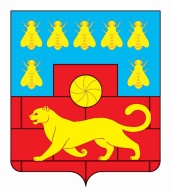 Администрация Мясниковского районаПОСТАНОВЛЕНИЕО порядке предоставления субсидий субъектам малого и среднего предпринимательства, осуществляющим деятельность в сфере производстватоваров (работ, услуг)В соответствии с Бюджетным кодексом Российской Федерации, Федеральным законом от 24.07.2007 № 209-ФЗ «О развитии малого и среднего предпринимательства в Российской Федерации», постановлением Правительства Российской Федерации от 06.09.2016 №887 «Об общих требованиях к нормативным правовым актам, муниципальным правовым актам, регулирующим предоставление субсидий юридическим лицам (за исключением субсидий государственным (муниципальным) учреждениям), индивидуальным предпринимателям, а также физическим лицам - производителям товаров, работ, услуг», постановлением Администрации Мясниковского района от 14.10.2013 № 1226  «Об утверждении муниципальной программы Мясниковского района «Экономическое развитие и инновационная экономика», а также в целях привлечения финансовых ресурсов для осуществления инвестиционной деятельности субъектов малого и среднего предпринимательства, Администрация Мясниковского районапостановляет:1. Утвердить Положение о порядке предоставления субсидий субъектам малого и среднего предпринимательства на возмещение части лизинговых платежей, в том числе первоначального взноса, согласно приложению  1.   2. Утвердить Положение о порядке предоставления субсидий субъектам малого и среднего предпринимательства, осуществляющим деятельность в сфере производства товаров (работ, услуг), на возмещение части затрат, связанных с приобретением оборудования, согласно приложению 2.3.  Утвердить Положение о порядке предоставления субсидий субъектам малого и среднего предпринимательства в целях возмещения части затрат по уплате процентов по кредитам (займам), привлеченным на реализацию инвестиционных проектов, согласно приложению 3.4. Утвердить рабочую группу по осуществлению отбора получателей субсидий, согласно приложению  4.5. Признать утратившими силу:- постановление Администрации Мясниковского района от 02.11.2015 № 1665 «О порядке предоставления субсидий субъектам малого и среднего предпринимательства осуществляющих деятельность в сфере производства товаров (работ, услуг)»;- постановление Администрации Мясниковского района от 23.08.2016 № 557 «О внесении изменений в постановление Администрации Мясниковского района от 2.11.2015г. № 1665».6. Постановление вступает в силу со дня принятия и подлежит  официальному опубликованию.7. Контроль за выполнением постановления возложить на заместителя главы Администрации Мясниковского района В.Х. Хатламаджиян.Глава АдминистрацииМясниковского района                                                                      В.С.КилафянПроект подготовлен отделом экономического развития Администрации Мясниковского районаПриложение 1 к постановлениюАдминистрации Мясниковского района от __________ №___ПОЛОЖЕНИЕо порядке предоставления субсидий субъектам малого и среднего предпринимательства на возмещение части лизинговых платежей, в том числе первоначального взноса1. Общие положенияНастоящее Положение определяет порядок предоставления субъектам малого и среднего предпринимательства (далее соответственно – претенденты, получатели субсидий) субсидий за счет средств бюджета  Мясниковского района  на возмещение части лизинговых платежей, в том числе первоначального взноса в рамках подпрограммы «Развитие субъектов малого и среднего предпринимательства» муниципальной программы Мясниковского района «Экономическое развитие и инновационная экономика», утвержденной постановлением Администрации Мясниковского района от 14.10.2013 №1226 (далее – субсидия).Для целей настоящего Положения используются следующие понятия:Субъекты малого и среднего предпринимательства (далее – СМСП) - юридические лица и индивидуальные предприниматели, соответствующие условиям Федерального закона от 24.07.2007 №209-ФЗ «О развитии малого и среднего предпринимательства в Российской Федерации».Субсидия предоставляется в целях снижения финансовой нагрузки на СМСП.Субсидия выплачивается за счет средств бюджета Мясниковского района в пределах бюджетных ассигнований, лимитов бюджетных обязательств, предусмотренных на реализацию подпрограммы «Развитие субъектов малого и среднего предпринимательства» муниципальной программы Мясниковского района «Экономическое развитие и инновационная экономика».Объем средств бюджета Мясниковского района ежегодно уточняется при формировании проекта решения Собрания депутатов Мясниковского района о бюджете Мясниковского района на очередной финансовый год и плановый период. Главным распорядителем средств бюджета Мясниковского района, направляемых на предоставление субсидии на возмещение части лизинговых платежей, в том числе первоначального взноса, является Администрация Мясниковского района (далее – Администрация).В рамках организации работы по приему заявок на предоставление субсидии Администрация осуществляет взаимодействие с многофункциональными центрами предоставления государственных и муниципальных услуг (далее - МФЦ).Взаимодействие Администрации с МФЦ осуществляется в соответствии с заключенным соглашением о взаимодействии.Информацию о начале приема заявок о предоставлении субсидии Администрация не позднее чем за 15 дней до даты начала приема заявок размещает на официальном портале Мясниковского района www.amrro.ru, а также в районной газете «Заря». Прием заявок осуществляется до исчерпания лимита денежных средств, предусмотренных на предоставления субсидий субъектам малого и среднего предпринимательства, осуществляющим деятельность в сфере производства товаров (работ, услуг).Условия предоставления субсидийСубсидии предоставляются на возмещение части лизинговых платежей, в том числе первоначального взноса по следующим направлениям расходов:приобретение основных средств для ведения предпринимательской деятельности, за исключением легковых автомобилей, воздушных судов, зданий, сооружений и строений, а также за исключением оборудования, предназначенного для осуществления оптовой и розничной торговой деятельности субъектами малого и среднего предпринимательства, и относящегося ко второй и выше амортизационным группам Классификации основных средств, включаемых в амортизационные группы, утвержденной постановлением Правительства Российской Федерации от 01.01.2002 № 1 «О Классификации основных средств, включаемых в амортизационные группы» (далее – Классификация).Субсидии предоставляются СМСП, осуществляющим деятельность в сфере производства товаров (работ, услуг), за исключением видов деятельности, включенных в разделы G, K, L, M (за исключением кодов 71 и 75), N, O, S, T, U Общероссийского классификатора видов экономической деятельности (ОК 029-2014 (КДЕС Ред. 2), заключившим договоры финансовой аренды (лизинга) с российскими лизинговыми организациями и выступающим по ним в качестве лизингополучателей (далее – лизингополучатель).Субсидии предоставляются на возмещение части лизинговых платежей по договорам финансовой аренды (лизинга) на приобретение основных средств (далее – субсидия по лизинговым платежам) и (или) на возмещение части затрат на оплату первоначального взноса по договору финансовой аренды (лизинга) на приобретение основных средств (далее – субсидия по первоначальному взносу).Предметом лизинга по договорам финансовой аренды (лизинга) не может быть физически изношенное или морально устаревшее основное средство, срок эксплуатации которого на дату заключения договора финансовой аренды (лизинга) превышает срок, установленный для соответствующей амортизационной группы Классификации.Субсидии предоставляются на возмещение части лизинговых платежей по договорам финансовой аренды (лизинга) на приобретение основных средств, к которым в том числе относятся:- универсальные мобильные платформы: мобильная служба быта; мобильный шиномонтаж; мобильный пункт быстрого питания; мобильный пункт производства готовых к употреблению продуктов питания (хлебобулочные и кондитерские изделия, блины, гриль, пончики и пр.); мобильный ремонт обуви; мобильный центр первичной обработки и фасовки сельскохозяйственной продукции; мобильный пункт заготовки молочной продукции;- нестационарные объекты для ведения предпринимательской  деятельности субъектами малого и среднего предпринимательства (временные сооружения или временные конструкции, не связанные прочно с земельным участком вне зависимости от присоединения к сетям инженерно-технического обеспечения).2.6. Субсидии по лизинговым платежам предоставляются:на возмещение затрат СМСП по лизинговым платежам без учета части лизинговых платежей на покрытие дохода лизингодателя и НДС в период с момента подписания акта приема-передачи имущества, полученного по договору финансовой аренды (лизинга), и уплаты первоначального взноса, но не ранее 1 января года, в котором подана заявка на субсидирование, до даты его фактического погашения включительно, но не более 36 месяцев. При этом заявка на субсидирование подается на один финансовый год;ежемесячно в размере трех четвертых ключевой ставки Банка России, действующей на дату уплаты лизингового платежа, умноженной на остаточный платеж по договору финансовой аренды (лизинга), без учета части на покрытие дохода лизингодателя, и количество дней между 2 последними лизинговыми платежами, деленной на количество дней в году, но не более 70% от фактически произведенных СМСП затрат на уплату лизинговых платежей в текущем году;на возмещение затрат СМСП по договорам финансовой аренды (лизинга) или их части, не превышающей 20 миллионов рублей на 1 лизингополучателя, без учета НДС, в месяце, в котором перечисляется субсидия. Субсидии по первоначальному взносу предоставляются:лизингополучателям единовременно в размере 2/3 от произведенных ими затрат на оплату первоначального взноса по договору финансовой аренды (лизинга) без учета НДС, но не более 1000000 рублей на 1 СМСП;по затратам лизингополучателей, произведенным не ранее 1 января года, в котором подана заявка на субсидирование.2.7. Если договор финансовой аренды (лизинга) заключен в иностранной валюте, то сумма затрат, подлежащих субсидированию, рассчитывается в рублевом эквиваленте по курсу Центрального банка Российской Федерации, установленному на дату подписания акта приема-передачи имущества, полученного лизингополучателем по договору финансовой аренды (лизинга), без учета НДС.2.8. Субсидия предоставляется претендентам при условии, если на 1 число месяца, в котором подается заявка:у претендентов – юридических лиц отсутствуют процедуры реорганизации, ликвидации или несостоятельности (банкротства) в соответствии с законодательством Российской Федерации, а претенденты – индивидуальные предприниматели не прекратили деятельность в качестве индивидуального предпринимателя;у претендентов отсутствует неисполненная обязанность по уплате налогов, сборов, страховых взносов, пеней, штрафов, процентов, подлежащих уплате в соответствии с законодательством Российской Федерации о налогах и сборах;у претендента отсутствует просроченная задолженность по возврату в бюджет бюджетной системы Российской Федерации, из которого планируется предоставление субсидии в соответствии с правовым актом, субсидий, бюджетных инвестиций, предоставленных в том числе в соответствии с иными правовыми актами, и иная просроченная задолженность перед бюджетом бюджетной системы Российской Федерации, из которого планируется предоставление субсидии в соответствии с правовым актом; претендент не получает средства из бюджета бюджетной системы Российской Федерации, из которого планируется предоставление субсидии в соответствии с правовым актом, на основании иных нормативных правовых актов или  муниципальных правовых актов на цели, указанные в пункте 1.1 раздела 1 настоящего Положения;у претендентов отсутствует просроченная задолженность по заработной плате;фактический уровень среднемесячной заработной платы работников претендента (в расчете на одного работника) не ниже величины прожиточного минимума для трудоспособного населения по Ростовской области, установленной нормативным правовым актом Ростовской области, действующим по состоянию на дату подачи заявки на предоставление субсидии;претенденты не являются иностранными юридическими лицами, а также российскими юридическими лицами, в уставном (складочном) капитале которых доля участия иностранных юридических лиц, местом регистрации которых является государство или территория, включенные в утверждаемый Министерством финансов Российской Федерации перечень государств и территорий, предоставляющих льготный налоговый режим налогообложения и (или) не предусматривающих раскрытия и предоставления информации при проведении финансовых операций (офшорные зоны) в отношении таких юридических лиц, в совокупности превышает 50 процентов; претенденты имеют государственную регистрацию или состоят на учете в налоговом органе на территории Мясниковского района.2.9. Субсидии не предоставляются претендентам:являющимся кредитными организациями, страховыми организациями (за исключением потребительских кооперативов), инвестиционными фондами, негосударственными пенсионными фондами, профессиональными участниками рынка ценных бумаг, ломбардами;являющимся участниками соглашений о разделе продукции;осуществляющим предпринимательскую деятельность в сфере игорного бизнеса;являющимся в порядке, установленном законодательством Российской Федерации о валютном регулировании и валютном контроле, нерезидентами Российской Федерации, за исключением случаев, предусмотренных международными договорами Российской Федерации;осуществляющим производство и (или) реализацию подакцизных товаров, а также добычу и реализацию полезных ископаемых, за исключением общераспространенных полезных ископаемых;для возмещения несвоевременно уплаченных лизинговых платежей;в отношении которых ранее было принято решение об оказании аналогичной поддержки и сроки ее оказания не истекли;если с момента признания их допустившими нарушение порядка и условий оказания поддержки прошло менее чем три года.3. Порядок предоставления субсидий3.1. Для получения субсидии на возмещение части лизинговых платежей, в том числе первоначального взноса, претендент представляет в Администрацию или  МФЦ заявку на предоставление субсидии по лизинговым платежам (далее – заявка). Заявка включает следующие документы:3.1.1.  Заявление  на предоставление субсидии субъекту малого и среднего предпринимательства на возмещение части лизинговых платежей, в том числе первоначального взноса, по форме согласно приложению № 1 к настоящему Положению.3.1.2. Справку о среднемесячной  заработной плате работников (нарастающим итогом с начала года), отсутствии просроченной задолженности по заработной плате  и среднесписочной численности за год, предшествующий году подачи заявки на предоставление субсидии, и по состоянию на 1-е число месяца, в котором подана заявка на предоставление субсидии, подписанную претендентом.3.1.3. Справку об объеме налоговых платежей, уплаченных в консолидированный бюджет Ростовской области за год, предшествующий году подачи заявки на предоставление субсидии, и по состоянию на 1-е число месяца, в котором подана заявка на предоставление субсидии, подписанную претендентом.3.1.4. Обязательство претендента, подписанное руководителем претендента, об обеспечении:сохранения среднесписочной численности работников на срок не менее 1 года с момента получения субсидии;роста средней заработной платы работников по сравнению с годом, предшествующим получению субсидии;уплаты налоговых платежей в консолидированный бюджет Ростовской области в год получения субсидии не менее чем сумма субсидии.3.1.5. Копию договора финансовой аренды (лизинга), заверенную лизингодателем, с приложением графика погашения лизинговых платежей.В случае, если заявка подается на субсидию по лизинговым платежам, то предоставляется график погашения лизинговых платежей с указанием части лизинговых платежей на покрытие дохода лизингодателя, заверенный лизингодателем.3.1.6. Копию акта приема-передачи имущества, полученного лизингополучателем по договору финансовой аренды (лизинга), заверенную лизингополучателем.3.1.7. Документы (выписка из расчетного счета банка, платежные поручения), подтверждающие уплату первоначального взноса и лизинговых платежей за финансовый год подачи заявки, заверенные руководителем кредитной организации.В случае, если договор финансовой аренды (лизинга) заключен ранее года, в котором подается заявка, то лизингополучатель представляет справку, заверенную лизингодателем, о сумме произведенных им лизинговых платежей по состоянию на 1 января года, в котором подана заявка, а также об отсутствии задолженности по уплате лизинговых платежей по договору финансовой аренды (лизинга).3.1.8. Расчет-обоснование на получение субсидии, предоставляемой субъекту малого и среднего предпринимательства на возмещение части лизинговых платежей, в том числе первоначального взноса, по форме согласно приложению № 2 к настоящему Положению.3.1.9. Расчет суммы субсидии по лизинговым платежам по форме согласно приложению №3 к настоящему Положению (в случае подачи заявки на возмещение части лизинговых платежей». 3.2. Претенденты несут административную ответственность в соответствии с действующим законодательством за предоставление органам местного самоуправления и (или) должностным лицам органов местного самоуправления заведомо ложной информации.3.3.Заявка на предоставление субсидии представляется Администрации или МФЦ в 1 экземпляре.Заявка, содержащая все указанные в пункте 3.1 настоящего раздела документы, в день ее поступления регистрируется Администрацией с присвоением ей входящего номера и даты поступления в журнале регистрации заявок СМСП, осуществляющих деятельность в сфере производства товаров (работ, услуг) (далее – журнал), который должен быть пронумерован, прошнурован и скреплен печатью Администрации. Присвоение порядкового номера осуществляется в порядке поступления заявок.3.4. Администрация или МФЦ (в случае подачи заявки через МФЦ) в течение 2 рабочих дней с даты регистрации заявки направляет в уполномоченные органы запросы с использованием системы межведомственного электронного взаимодействия о предоставлении:сведений, содержащихся в Едином государственном реестре юридических лиц или Едином государственном реестре индивидуальных предпринимателей;справки об исполнении налогоплательщиком обязанности по уплате налогов, сборов, страховых взносов, пеней и налоговых санкций;сведений о среднесписочной численности, содержащихся в расчете по начисленным и уплаченным страховым взносам на обязательное пенсионное страхование в Пенсионный фонд Российской Федерации, страховым взносам на обязательное медицинское страхование в Федеральный фонд обязательного медицинского страхования и территориальные фонды обязательного медицинского страхования плательщиками страховых взносов, производящими выплаты и иные вознаграждения физическим лицам;справки об отсутствии сведений о прекращении деятельности СМСП а также содержащей сведения о том, что СМСП находятся (не находятся) в процессе реорганизации, ликвидации или несостоятельности (банкротства), имеют (не имеют) ограничения на осуществление хозяйственной деятельности;справки об отсутствии просроченной задолженности по возврату в бюджет бюджетной системы Российской Федерации, из которого планируется предоставление субсидии в соответствии с правовым актом, субсидий, бюджетных инвестиций, предоставленных в том числе в соответствии с иными правовыми актами, и иной просроченной задолженности перед бюджетом бюджетной системы Российской Федерации, из которого планируется предоставление субсидии в соответствии с правовым актом;справки о том, что претендент не получает средства из бюджета бюджетной системы Российской Федерации, из которого планируется предоставление субсидии в соответствии с правовым актом, на основании иных нормативных правовых актов или муниципальных правовых актов на цели, аналогичные целям настоящего Положения.При отсутствии технической возможности использования системы межведомственного электронного взаимодействия межведомственное информационное взаимодействие может осуществляться почтовым отправлением, курьером или в электронном виде по телекоммуникационным каналам связи.3.5. Претендент вправе по собственной инициативе в составе заявки представить документы, указанные в пункте 3.4 настоящего раздела, при этом:сведения из Единого государственного реестра юридических лиц или Единого государственного реестра индивидуальных предпринимателей подаются по состоянию не ранее 30 дней до даты подачи заявки и заверяются органом, выдавшим их; справки, указанные в абзацах 3-7 пункта 3.4 настоящего раздела являются оригиналами, выданными уполномоченными органами, и подаются по состоянию на 1 число месяца, в котором подается заявка.В указанном случае межведомственные запросы Администрацией или МФЦ не направляются.3.6. В течение 3 рабочих дней с момента получения сведений и справок, определенных пунктом 3.4 настоящего раздела ответственный секретарь рабочей группы по осуществлению отбора получателей субсидий (далее – ответственный секретарь) составляет заключение о соответствии претендента требованиям настоящего Положения, и выносит заявку вместе с заключением на очередное заседание рабочей группы по осуществлению отбора получателей субсидий (далее – рабочая группа). Состав рабочей группы утверждается Администрацией.3.7. Предоставление субсидии осуществляется на основании решения рабочей группы в порядке очередности регистрации заявок. Рабочая группа принимает решения, если на ее заседании присутствует не менее 2/3 списочного состава. В случае равенства голосов голос председателя рабочей группы является решающим.Решения рабочей группы оформляются протоколом. Протокол подписывается председателем и членами рабочей группы в течение 3 рабочих дней после заседания.3.8. Основаниями для отказа в предоставлении субсидии являются: несоответствие претендента требованиям, установленным настоящим Положением;несоответствие представленных документов требованиям, указанным в пункте 3.1 настоящего раздела;отсутствие средств в бюджете Мясниковского района на выплату субсидии в текущем финансовом году;непредставление (представление не в полном объеме) документов, указанных в пункте 3.1 настоящего раздела;недостоверность представленной претендентом информации;несоответствие направлений расходов претендента, указанных в смете расходов, целям предоставления субсидии;несоответствие претендента условиям, целям получения субсидии и несоблюдение установленного действующим законодательством порядка предоставления субсидии;отсутствие в представленных документах подписей, печатей (при наличии), дат, несоответствие форм представленных документов формам документов, установленным действующим законодательством.3.9. Заседания рабочей группы проводятся по мере поступления заявок до исчерпания лимита бюджетных ассигнований, предусмотренных на предоставление субсидий субъектам малого и среднего предпринимательства, осуществляющим деятельность в сфере производства товаров (работ, услуг), в текущем финансовом году.3.10.  В течение 5 рабочих дней с даты принятия решения рабочей группой Администрация направляет претендентам в письменном виде уведомление о предоставлении субсидии или об отказе в предоставлении субсидии 
(с указанием причины отказа).3.11. Субсидии предоставляются СМСП в той последовательности, в которой они зарегистрированы в журнале регистрации. В случае превышения заявленных к возмещению сумм субсидий над суммами лимитов бюджетных ассигнований, предусмотренных решением Собрания депутатов Мясниковского района о бюджете Мясниковского района, заявка, зарегистрированная в журнале под очередным порядковым номером, и которая не может быть принята к финансированию в полном объеме, при наличии письменного согласия претендента финансируется в пределах остатка лимита бюджетных обязательств. Претендент в срок не позднее 3 рабочих дней со дня получения уведомления, указанного в пункте 3.10 настоящего раздела, должен направить письменный ответ о своем согласии или об отказе в получении частично.В случае письменного отказа претендента на получение части субсидии в текущем финансовом году в пределах остатка лимита бюджетных обязательств, финансированию в пределах остатка лимита бюджетных обязательств подлежит заявка, зарегистрированная в журнале под очередным номером (с получения письменного согласия претендента).3.12. СМСП, в отношении которого принято положительное решение о предоставлении субсидии, не может подать более 1 заявки в год.3.13. Сведения о получателе субсидии по лизинговым платежам и (или) по первоначальному взносу вносится в реестр субъектов малого и среднего предпринимательства – получателей поддержки в порядке и сроки, установленные Федеральным законом от 24.07.2007 № 209-ФЗ «О развитии малого и среднего предпринимательства в Российской Федерации».3.14.  Администрация района в течение 20 рабочих дней с даты принятия решения рабочей группой готовит проект постановления Администрации района о предоставлении субсидии  субъектам малого и среднего предпринимательства на возмещение части лизинговых платежей, в том числе первоначального взноса. В течение 10 рабочих дней после подписания постановления Администрация заключает с получателями субсидий договоры о предоставлении субсидии (далее – договор) на основании типовой формы договора, утвержденной приказом Финансового отдела Администрации района, и сведений, содержащихся в документах, приложенных к заявке.В договоре в обязательном порядке содержатся:сроки перечисления субсидий; основания и условия одностороннего отказа Администрации от исполнения договора в соответствии со статьей 450 Гражданского кодекса Российской Федерации;порядок возврата сумм, использованных получателями субсидии, в случае установления по итогам проверок, проведенных Администрацией Мясниковского района, а также органами государственного (муниципального) финансового контроля (должностными лицами), факта нарушения целей и условий, определенных настоящим Положением и заключенным договором;согласие получателя субсидии на осуществление Администрацией, органами государственного (муниципального) финансового контроля (должностными лицами) проверок соблюдения получателями субсидий условий, целей и порядка их предоставления;обязанность Администрации, а также органов государственного (муниципального) финансового контроля (должностных лиц) на проведение проверок соблюдения получателями субсидий условий, целей и порядка их предоставления;уведомление Администрации в письменной форме за 10 рабочих дней до начала процедуры реорганизации или ликвидации либо уведомление о прекращении физическим лицом деятельности в качестве индивидуального предпринимателя.Обязательными условиями договора являются:обеспечение получателем субсидии роста средней заработной платы работников по сравнению с годом, предшествующим получению субсидии;обеспечение получателем субсидии сохранения среднесписочной численности работников, сложившейся по состоянию на 1-е число месяца, в котором подана заявка, на срок не менее 1 года с момента получения субсидии;уплата получателем субсидии объема налоговых и иных обязательных платежей в консолидированный бюджет Ростовской области в год получения субсидии не менее чем сумма субсидии.4. Порядок перечисления субсидий4.1. Администрация в течение 3 рабочих дней после заключения договора формирует реестр получателей субсидий из бюджета Мясниковского района на возмещение части лизинговых платежей, в том числе первоначального взноса (далее – реестр получателей субсидий) по форме согласно приложению № 4 к настоящему Положению, который утверждается Главой Администрации района, либо лицом, исполняющим его обязанности.4.2. Получатели субсидии, включенные в реестр получателей субсидий, для получения субсидии по лизинговым платежам после подписания договора представляют в Администрацию ежемесячно, до 10-го числа месяца, следующего за отчетным периодом, а за декабрь – до 20 декабря:документы, заверенные кредитной организацией, подтверждающие факт своевременной уплаты лизингополучателем лизинговых платежей за очередной период (выписку из расчетного счета банка, платежные поручения);расчет суммы субсидии по лизинговым платежам, заверенный лизингодателем, по форме согласно приложению № 3 к настоящему Положению, с учетом начисленных и фактически уплаченных лизингополучателем платежей.4.3. Для осуществления перечисления субсидии:ответственный секретарь рабочей группы в течение 3 рабочих дней после заключения договора передает в отдел бухгалтерского учета, отчетности и контрольно-ревизионной работы Администрации Мясниковского района (далее – отдел бухгалтерского учета) договоры о предоставлении субсидии, а также реестр получателей субсидий; отдел бухгалтерского учета в течение 5 рабочих дней после получения документов, определенных абзацем два настоящего подпункта,  на основании договоров и реестра получателей субсидии оформляет и представляет в Финансовый отдел Администрации Мясниковского района (далее – Финансовый отдел) заявки на оплату расходов в соответствии с порядком санкционирования оплаты денежных обязательств получателей средств бюджета Мясниковского района, установленного Финансовым отделом;Финансовый отдел на основании полученных заявок на оплату расходов в течение 5 рабочих дней осуществляет перечисление бюджетных средств получателю бюджетных средств - Администрации Мясниковского района в соответствии с порядком исполнения местного бюджета;отдел бухгалтерского учета в течение 3 рабочих дней после зачисления денежных средств на лицевой счет получателя бюджетных средств - Администрации Мясниковского района осуществляет перечисление субсидии на расчетные счета получателей субсидии, открытые в кредитных организациях.4.4. Субсидии по лизинговым платежам за отчетный месяц не предоставляются лизингополучателю, нарушившему график уплаты лизинговых платежей.5. Требования к отчетности5.1. Порядок, формы и срок предоставления получателем субсидии отчетности устанавливаются договором.5.2. Администрация, органы государственного (муниципального) контроля (должностные лица) вправе запрашивать у получателя субсидии документы и информацию, необходимые для осуществления контроля за соблюдением порядка, целей и условий предоставления субсидии, установленных настоящим Положением.5.3. Получатель субсидии обязан в течение 5 рабочих дней со дня получения запроса Администрации, органов государственного (муниципального) финансового контроля (должностных лиц) предоставить документы и информацию, необходимые для подтверждения выполнения получателем субсидии порядка, целей и условий предоставления субсидии.5.4. Получатель субсидии несет ответственность за достоверность сведений, содержащихся в отчетности о выполнении обязательств по договору, в соответствии с действующим законодательством Российской Федерации6. Контроль за выполнением условий договора6.1. Администрация, органы государственного (муниципального) финансового контроля (должностные лица) осуществляют обязательную проверку соблюдения условий, целей и порядка, установленных при предоставлении субсидии.6.2. Для осуществления контроля за соблюдением условий договора Администрация проводит проверку выполнения обязательств по договору на основании представленных отчетов получателями субсидий с приложением подтверждающих документов, а также вправе осуществлять выездные проверки.6.3. Органами государственного (муниципального) финансового контроля (должностными лицами) проверка соблюдения получателями условий, целей и порядка предоставления субсидий осуществляется в порядке, установленном соответствующими нормативными правовыми актами.6.4. В случае выявления по результатам проверок, проведенных Администрацией, органами государственного (муниципального) финансового контроля (должностными лицами), фактов необоснованного получения субсидии, представления недостоверных сведений, нарушения условий, целей и порядка предоставления субсидий, а также условий договора получатель субсидии лишается права на получение субсидии и Администрация в течение 10 рабочих дней со дня выявления нарушений письменно уведомляет получателя субсидии  об одностороннем отказе от исполнения договора в соответствии с Гражданским кодексом Российской Федерации и о необходимости возврата полученных ранее средств бюджета Мясниковского района.6.5. В течение 20 рабочих дней с даты получения уведомления получатель субсидии обязан перечислить указанную в уведомлении сумму субсидии в бюджет Мясниковского района.6.6. Возврат субсидии в бюджет Мясниковского района осуществляется на основании оформленных получателем субсидии платежных документов.6.7. В случае неперечисления субсидии в бюджет Мясниковского района в срок, установленный пунктом 6.5 настоящего раздела, указанные средства взыскиваются с получателя субсидии в судебном порядкеПриложение № 1к Положению о порядке предоставления субсидий субъектам малого и среднего предпринимательства на возмещение части лизинговых платежей, в том числе первоначального взносаЗАЯВЛЕНИЕна предоставление субсидии субъекту малого и среднего предпринимательства на возмещение части
лизинговых платежей, в том числе первоначального взносаОт __________________________________________________________________    (наименование субъекта малого (среднего) предпринимательства, далее – СМСП)_____________________________________________________________________.(должность, Ф.И.О. руководителя)Вид экономической деятельности СМСП _________________________________.Адрес  ______________________________________________________________.Телефон __________________, факс ________________, e-mail ______________.Контактное лицо (должность, Ф.И.О., телефон) _________________________________________________________________________________________________.ИНН _________________, КПП  __________________, ОГРН ________________.Регистрационный номер в ПФР _________________________________________.Расчетный счет № _____________________________________________________в ___________________________________________________________________,БИК _______________________, корреспондентский счет ___________________.Прошу предоставить субсидию по:_____________________________________________________________________(лизинговым платежам и (или) первоначальному взносу)по договору финансовой аренды (лизинга) от ___________________ № ________заключенному с _______________________________________________________(наименование финансовой организации)на приобретение ______________________________________________________,(предмет лизинга)на сумму ______________________________________________________ руб.                            (сумма договора финансовой аренды (лизинга)(в том числе НДС ______________).на срок ______________________ до «______» _____________ 20 ____ г.Сумма первоначального взноса: _____ рублей (в том числе НДС ______рублей).Срок субсидирования по лизинговым платежам: ___________________________.Сумма субсидии по первоначальному взносу составляет _____________ рублей.Расчетная сумма субсидии по лизинговым платежам составляет _______ рублей.Амортизационная группа основного средства - ______________(в соответствии с Классификацией основных средств, утвержденной постановлением Правительства Российской Федерации от 01.01.2002 № 1 «О классификации основных средств, включаемых в амортизационные группы»).Срок эксплуатации основного средства на дату заключения договора финансовой аренды (лизинга)_____________. Подтверждаю, что приобретенное(ые) основное(ые) средство(а) по вышеуказанному(ым) договору(ам) финансовой аренды (лизинга) не является(ются) физически изношенным или морально устаревшим, то есть срок(ки) его(их) эксплуатации на дату заключения договора финансовой аренды (лизинга) не превышает(ют) срок(ки), установленный(ные) для соответствующей амортизационной группы Классификации основных средств.Средняя численность работников за два предшествующих календарных года  (для вновь созданных со дня их государственной регистрации) (за 20 __ год - _____ чел., за 20 ___ год - ______ чел.). (Средняя численность работников предприятия за календарный год определяется с учетом всех его работников, в том числе работников, работающих по гражданско-правовым договорам или по совместительству с учетом реально отработанного времени, работников представительств, филиалов и других обособленных подразделений указанных предприятий).Выручка от реализации товаров (работ, услуг) без учета налога на добавленную стоимость за два предшествующих календарных года (для вновь созданных со дня их государственной регистрации) (за 20 ____ год - ___________ тыс. руб., за               20 ____ год - ________ тыс. руб.).Суммарная доля участия Российской Федерации, субъектов Российской Федерации, муниципальных образований, иностранных юридических лиц, иностранных граждан, общественных и религиозных организаций (объединений), благотворительных и иных фондов в уставном (складочном) капитале (паевом фонде) (%) _______.Суммарная доля участия, принадлежащая одному или нескольким юридическим лицам, не являющимся субъектами малого и среднего предпринимательства в уставном (складочном) капитале (%) ______.Настоящим обращением подтверждаем, что в соответствии с Федеральным законом от 24.07.2007 № 209-ФЗ «О развитии малого и среднего предпринимательства в Российской Федерации»  ________________________________________________________________________________________________(наименование СМСП)является субъектом ________________________________ предпринимательства;                                                     (микро, малого или среднего)не находится в стадии реорганизации;в отношении не проводится процедура ликвидации, отсутствует решение арбитражного суда о признании банкротом;не является стороной по сделкам, подтверждающим понесенные затраты, в отношении которых имеется заинтересованность аффилированных лиц;не осуществляет производство и (или) реализацию подакцизных товаров, а также добычу и реализацию полезных ископаемых (за исключением общераспространенных полезных ископаемых);не является участником соглашений о разделе продукции.Отсканированный образ заявки соответствует оригиналу заявки.В случае принятия решения о предоставлении субсидии прошу реализовать возможность подписания договора в ____________________________________ ___________________________________________________________________.(Администрацию района или МФЦ (доступно при подаче документов в МФЦ)Подписанный договор передать _______________________________________ __________________________________________________________________.(через Администрацию района, по почте или в МФЦ (доступно при подаче документов в МФЦ)Руководитель организации(индивидуальный предприниматель) ________________________ Ф.И.О.                                                                                              (подпись)Главный бухгалтер __________________________ Ф.И.О.   (при наличии)                                                 (подпись)Дата М.П.Приложение № 2 к Положению о порядке предоставления субсидий субъектам малого и среднего предпринимательства на возмещение части лизинговых платежей, в том числе первоначального взносаРАСЧЕТ-ОБОСНОВАНИЕна получение субсидии, предоставляемой субъекту малого и среднего предпринимательства на возмещение части лизинговых платежей, в том числе первоначального взноса ______________________________________________________(наименование субъекта малого и среднего предпринимательства)Примечания.1  Расчет производить по начисленным налогам на соответствующий финансовый год.2  В соответствии с муниципальной программой Мясниковского района «Экономическое развитие и инновационная экономика».Руководитель (должность) ___________/_________ Ф.И.О. Главный бухгалтер ___________/_________ Ф.И.О.(при наличии)Дата М.П. Приложение № 3к Положению о порядке предоставления субсидий субъектам малого и среднего предпринимательства на возмещение части лизинговых платежей, в том числе первоначального взносаРАСЧЕТсуммы субсидии по лизинговым платежам_____________________________________________________________________,(наименование СМСП)ИНН ______________, КПП _______________, расчетный счет ____________________________________________________________________________________,(наименование банка)БИК ________________, корреспондентский счет __________________________.Предмет лизинга ______________________________________________________.По договору финансовой аренды (лизинга) от ________________ № __________,заключенному с ______________________________________________________,(наименование лизингодателя)на сумму ______________________________________________________ рублей. Расчет субсидии за период с _________________ по _______________ 20 ____ г.1. Дата предоставления имущества в лизинг (дата акта приема-передачи) ______.2. Сумма фактически произведенных лизинговых платежей ___________ рублей.3. Ключевая ставка Банка России, действовавшая на момент уплаты лизингового платежа субъектом малого и среднего предпринимательства от остаточной стоимости предмета лизинга в текущем году: ________ процентов.Руководитель (должность) ____________________ Ф.И.О.                                                                     (подпись)Главный бухгалтер ____________________ Ф.И.О.   (при наличии)                                   (подпись)ДатаМ.П.Настоящий расчет и отсутствие просроченной задолженности по лизинговым платежам подтверждаются:Руководителькредитной организации ____________________ Ф.И.О.                                                                     (подпись)ДатаМ.П.Приложение № 4к Положению о порядке предоставления субсидий субъектам малого и среднего предпринимательства на возмещение части лизинговых платежей, в том числе первоначального взносаУТВЕРЖДАЮГлава Администрации Мясниковского района________________________ Ф.И.О.(подпись)«______» ______________ 20___ г.М.П.РЕЕСТРполучателей субсидий из бюджета Мясниковского района на возмещение части лизинговых платежей, в том числе первоначального взносаПриложение 2 к постановлениюАдминистрации Мясниковского района от __________ №___Положение о порядке предоставления субсидий субъектам малого и среднего предпринимательства, осуществляющим деятельность в сфере производства товаров (работ, услуг), на возмещение части затрат, связанных с приобретением оборудования1. Общие положения Настоящее Положение определяет порядок предоставления субсидий субъектам малого и среднего предпринимательства (далее соответственно – претенденты, получатели субсидий) на возмещение части затрат, связанных с приобретением оборудования, включая затраты на его монтаж, в целях создания и (или) развития либо модернизации производства товаров (работ, услуг) в рамках подпрограммы «Развитие субъектов малого и среднего предпринимательства» муниципальной программы Мясниковского района «Экономическое развитие и инновационная экономика», утвержденной постановлением Администрации Мясниковского района от 14.10.2013 №1226 (далее – субсидия). Для целей настоящего Положения используются следующие понятия:Субъекты малого и среднего предпринимательства (далее – СМСП) - юридические лица и индивидуальные предприниматели, соответствующие условиям Федерального закона от 24.07.2007 №209-ФЗ «О развитии малого и среднего предпринимательства в Российской Федерации».Субсидия предоставляется в целях снижения финансовой нагрузки на СМСП.Субсидия выплачивается за счет средств бюджета Мясниковского района в пределах бюджетных ассигнований, лимитов бюджетных обязательств, предусмотренных на реализацию подпрограммы «Развитие субъектов малого и среднего предпринимательства» муниципальной программы Мясниковского района «Экономическое развитие и инновационная экономика».Объем средств бюджета Мясниковского района ежегодно уточняется при формировании проекта решения Собрания депутатов Мясниковского района о бюджете Мясниковского района на очередной финансовый год и плановый период. Главным распорядителем средств бюджета Мясниковского района, направляемых на предоставление субсидии на возмещение части затрат, связанных с приобретением оборудования, включая затраты на его монтаж, в целях создания и (или) развития либо модернизации производства товаров (работ, услуг), является Администрация Мясниковского района (далее – Администрация).В рамках организации работы по приему заявок на предоставление субсидии Администрация осуществляет взаимодействие с многофункциональными центрами предоставления государственных и муниципальных услуг (далее - МФЦ).Взаимодействие Администрации с МФЦ осуществляется в соответствии с заключенным соглашением о взаимодействии.Информацию о начале приема заявок о предоставлении субсидии Администрация не позднее чем за 15 дней до даты начала приема заявок размещает на официальном портале Мясниковского района www.amrro.ru, а также в районной газете «Заря». Прием заявок осуществляется до исчерпания лимита денежных средств, предусмотренных на предоставления субсидий субъектам малого и среднего предпринимательства, осуществляющим деятельность в сфере производства товаров (работ, услуг).Условия предоставления субсидий2.1. Субсидии предоставляются субъектам малого и среднего предпринимательства, осуществляющим деятельность в сфере производства товаров (работ, услуг), за исключением видов деятельности, включенных в разделы G, K, L, M (за исключением кодов 71 и 75), N, O, S, T, U Общероссийского классификатора видов экономической деятельности (ОК 029-2014 (КДЕС Ред. 2).2.2. Субсидия предоставляется по затратам СМСП, произведенным не ранее 1 января года подачи заявки, в размере 50 процентов от стоимости приобретенного оборудования, но не более 400 тыс. рублей на одного субъекта МСП. 2.3. Субсидия предоставляется в целях возмещения части затрат, связанных с приобретением следующих видов оборудования: оборудования, устройств, механизмов, транспортных средств (за исключением легковых автомобилей и воздушных судов), станков, приборов, аппаратов, агрегатов, установок, машин, относящихся ко второй и выше амортизационным группам Классификации основных средств, включаемых в амортизационные группы, утвержденные постановлением Правительства Российской Федерации от 1 января . N 1 "О Классификации основных средств, включаемых в амортизационные группы" (далее - оборудование), за исключением оборудования, предназначенного для осуществления оптовой и розничной торговой деятельности субъектами малого и среднего предпринимательства.2.4. Приобретенное оборудование не может быть физически изношенным или морально устаревшим, срок эксплуатации которого на дату заключения договора финансовой аренды (лизинга) превышает срок, установленный для соответствующей амортизационной группы Классификации.2.5. Субсидия предоставляется претендентам при условии, если на 1 число месяца, в котором подается заявка:у претендентов – юридических лиц отсутствуют процедуры реорганизации, ликвидации или несостоятельности (банкротства) в соответствии с законодательством Российской Федерации, а претенденты – индивидуальные предприниматели не прекратили деятельность в качестве индивидуального предпринимателя;у претендентов отсутствует неисполненная обязанность по уплате налогов, сборов, страховых взносов, пеней, штрафов, процентов, подлежащих уплате в соответствии с законодательством Российской Федерации о налогах и сборах;у претендента отсутствует просроченная задолженность по возврату в бюджет бюджетной системы Российской Федерации, из которого планируется предоставление субсидии в соответствии с правовым актом, субсидий, бюджетных инвестиций, предоставленных в том числе в соответствии с иными правовыми актами, и иная просроченная задолженность перед бюджетом бюджетной системы Российской Федерации, из которого планируется предоставление субсидии в соответствии с правовым актом; претендент не получает средства из бюджета бюджетной системы Российской Федерации, из которого планируется предоставление субсидии в соответствии с правовым актом, на основании иных нормативных правовых актов или  муниципальных правовых актов на цели, указанные в пункте 1.1 раздела 1 настоящего Положения;у претендентов отсутствует просроченная задолженность по заработной плате;фактический уровень среднемесячной заработной платы работников претендента (в расчете на одного работника) не ниже величины прожиточного минимума для трудоспособного населения по Ростовской области, установленной нормативным правовым актом Ростовской области, действующим по состоянию на дату подачи заявки на предоставление субсидии;претенденты не являются иностранными юридическими лицами, а также российскими юридическими лицами, в уставном (складочном) капитале которых доля участия иностранных юридических лиц, местом регистрации которых является государство или территория, включенные в утверждаемый Министерством финансов Российской Федерации перечень государств и территорий, предоставляющих льготный налоговый режим налогообложения и (или) не предусматривающих раскрытия и предоставления информации при проведении финансовых операций (офшорные зоны) в отношении таких юридических лиц, в совокупности превышает 50 процентов; претенденты имеют государственную регистрацию или состоят на учете в налоговом органе на территории Мясниковского района.2.6. Субсидии не предоставляются претендентам:являющимся кредитными организациями, страховыми организациями (за исключением потребительских кооперативов), инвестиционными фондами, негосударственными пенсионными фондами, профессиональными участниками рынка ценных бумаг, ломбардами;являющимся участниками соглашений о разделе продукции;осуществляющим предпринимательскую деятельность в сфере игорного бизнеса;являющимся в порядке, установленном законодательством Российской Федерации о валютном регулировании и валютном контроле, нерезидентами Российской Федерации, за исключением случаев, предусмотренных международными договорами Российской Федерации;осуществляющим производство и (или) реализацию подакцизных товаров, а также добычу и реализацию полезных ископаемых, за исключением общераспространенных полезных ископаемых;в отношении которых ранее было принято решение об оказании аналогичной поддержки и сроки ее оказания не истекли;если с момента признания их допустившими нарушение порядка и условий оказания поддержки прошло менее чем три года.3. Порядок предоставления субсидий3.1. Для получения субсидии на возмещение части затрат, связанных с приобретением оборудования, претендент представляет в Администрацию или  МФЦ заявку на предоставление субсидии по лизинговым платежам (далее – заявка). Субъекты МСП, претендующие на получение субсидии, представляют в Администрацию заявки, включающие в себя следующие документы:3.1.1. Заявление о предоставлении субсидии в целях возмещения части стоимости приобретенного оборудования по форме согласно приложению  1 к настоящему Положению;3.1.2. Расчет-обоснование для получения субсидии по форме согласно приложению 2 к настоящему Положению;3.1.3. Технико-экономическое обоснование приобретения оборудования в целях создания и (или) развития либо модернизации производства товаров (работ, услуг);3.1.4. Справку о среднемесячной  заработной плате работников (нарастающим итогом с начала года), отсутствии просроченной задолженности по заработной плате  и среднесписочной численности за год, предшествующий году подачи заявки на предоставление субсидии, и по состоянию на 1-е число месяца, в котором подана заявка на предоставление субсидии, подписанную претендентом.3.1.5. Справку об объеме налоговых платежей, уплаченных в консолидированный бюджет Ростовской области за год, предшествующий году подачи заявки на предоставление субсидии, и по состоянию на 1-е число месяца, в котором подана заявка на предоставление субсидии, подписанную претендентом.3.1.6. Обязательство претендента, подписанное руководителем претендента, об обеспечении:сохранения среднесписочной численности работников на срок не менее 1 года с момента получения субсидии;роста средней заработной платы работников по сравнению с годом, предшествующим получению субсидии;уплаты налоговых платежей в консолидированный бюджет Ростовской области в год получения субсидии не менее чем сумма субсидии.3.1.7. Копии платежных поручений и выписок из расчетного счета субъекта МСП, заверенные кредитной организацией, подтверждающих фактически произведенные расходы на приобретение оборудования, в том числе монтаж оборудования, договоров на его приобретение, а также товарных накладных и (или) счетов-фактур, подтверждающих фактическое получение оборудования, заверенные руководителем СМСП;3.1.8. Бухгалтерские документы, подтверждающие постановку на баланс приобретенного оборудования.3.2. Претенденты несут административную ответственность в соответствии с действующим законодательством за предоставление органам местного самоуправления и (или) должностным лицам органов местного самоуправления заведомо ложной информации.3.3.Заявка на предоставление субсидии представляется Администрации или МФЦ в 1 экземпляре.Заявка, содержащая все указанные в пункте 3.1 настоящего раздела документы, в день ее поступления регистрируется Администрацией с присвоением ей входящего номера и даты поступления в журнале регистрации заявок СМСП, осуществляющих деятельность в сфере производства товаров (работ, услуг) (далее – журнал), который должен быть пронумерован, прошнурован и скреплен печатью Администрации. Присвоение порядкового номера осуществляется в порядке поступления заявок.3.4. Администрация или МФЦ (в случае подачи заявки через МФЦ) в течение 2 рабочих дней с даты регистрации заявки направляет в уполномоченные органы запросы с использованием системы межведомственного электронного взаимодействия о предоставлении:сведений, содержащихся в Едином государственном реестре юридических лиц или Едином государственном реестре индивидуальных предпринимателей;справки об исполнении налогоплательщиком обязанности по уплате налогов, сборов, страховых взносов, пеней и налоговых санкций;сведений о среднесписочной численности, содержащихся в расчете по начисленным и уплаченным страховым взносам на обязательное пенсионное страхование в Пенсионный фонд Российской Федерации, страховым взносам на обязательное медицинское страхование в Федеральный фонд обязательного медицинского страхования и территориальные фонды обязательного медицинского страхования плательщиками страховых взносов, производящими выплаты и иные вознаграждения физическим лицам;справки об отсутствии сведений о прекращении деятельности СМСП а также содержащей сведения о том, что СМСП находятся (не находятся) в процессе реорганизации, ликвидации или несостоятельности (банкротства), имеют (не имеют) ограничения на осуществление хозяйственной деятельности;справки об отсутствии просроченной задолженности по возврату в бюджет бюджетной системы Российской Федерации, из которого планируется предоставление субсидии в соответствии с правовым актом, субсидий, бюджетных инвестиций, предоставленных в том числе в соответствии с иными правовыми актами, и иной просроченной задолженности перед бюджетом бюджетной системы Российской Федерации, из которого планируется предоставление субсидии в соответствии с правовым актом;справки о том, что претендент не получает средства из бюджета бюджетной системы Российской Федерации, из которого планируется предоставление субсидии в соответствии с правовым актом, на основании иных нормативных правовых актов или муниципальных правовых актов на цели, аналогичные целям настоящего Положения.При отсутствии технической возможности использования системы межведомственного электронного взаимодействия межведомственное информационное взаимодействие может осуществляться почтовым отправлением, курьером или в электронном виде по телекоммуникационным каналам связи.3.5. Претендент вправе по собственной инициативе в составе заявки представить документы, указанные в пункте 3.4 настоящего раздела, при этом:сведения из Единого государственного реестра юридических лиц или Единого государственного реестра индивидуальных предпринимателей подаются по состоянию не ранее 30 дней до даты подачи заявки и заверяются органом, выдавшим их; справки, указанные в абзацах 3-7 пункта 3.4 настоящего раздела являются оригиналами, выданными уполномоченными органами, и подаются по состоянию на 1 число месяца, в котором подается заявка.В указанном случае межведомственные запросы Администрацией или МФЦ не направляются.3.6. В течение 3 рабочих дней с момента получения сведений и справок, определенных пунктом 3.4 настоящего раздела ответственный секретарь рабочей группы по осуществлению отбора получателей субсидий (далее – ответственный секретарь) составляет заключение о соответствии претендента требованиям настоящего Положения, и выносит заявку вместе с заключением на очередное заседание рабочей группы по осуществлению отбора получателей субсидий (далее – рабочая группа). Состав рабочей группы утверждается Администрацией.3.7. Предоставление субсидии осуществляется на основании решения рабочей группы в порядке очередности регистрации заявок. Рабочая группа принимает решения, если на ее заседании присутствует не менее 2/3 списочного состава. В случае равенства голосов голос председателя рабочей группы является решающим.Решения рабочей группы оформляются протоколом. Протокол подписывается председателем и членами рабочей группы в течение 3 рабочих дней после заседания.3.8. Основаниями для отказа в предоставлении субсидии являются: несоответствие претендента требованиям, установленным настоящим Положением;несоответствие представленных документов требованиям, указанным в пункте 3.1 настоящего раздела;отсутствие средств в бюджете Мясниковского района на выплату субсидии в текущем финансовом году;непредставление (представление не в полном объеме) документов, указанных в пункте 3.1 настоящего раздела;недостоверность представленной претендентом информации;несоответствие направлений расходов претендента, указанных в смете расходов, целям предоставления субсидии;несоответствие претендента условиям, целям получения субсидии и несоблюдение установленного действующим законодательством порядка предоставления субсидии;отсутствие в представленных документах подписей, печатей (при наличии), дат, несоответствие форм представленных документов формам документов, установленным действующим законодательством.3.9. Заседания рабочей группы проводятся по мере поступления заявок до исчерпания лимита бюджетных ассигнований, предусмотренных на предоставление субсидий субъектам малого и среднего предпринимательства, осуществляющим деятельность в сфере производства товаров (работ, услуг), в текущем финансовом году.3.10.  В течение 5 рабочих дней с даты принятия решения рабочей группой Администрация направляет претендентам в письменном виде уведомление о предоставлении субсидии или об отказе в предоставлении субсидии 
(с указанием причины отказа).3.11. Субсидии предоставляются СМСП в той последовательности, в которой они зарегистрированы в журнале регистрации. В случае превышения заявленных к возмещению сумм субсидий над суммами лимитов бюджетных ассигнований, предусмотренных решением Собрания депутатов Мясниковского района о бюджете Мясниковского района, заявка, зарегистрированная в журнале под очередным порядковым номером, и которая не может быть принята к финансированию в полном объеме, при наличии письменного согласия претендента финансируется в пределах остатка лимита бюджетных обязательств. Претендент в срок не позднее 3 рабочих дней со дня получения уведомления, указанного в пункте 3.10 настоящего раздела, должен направить письменный ответ о своем согласии или об отказе в получении частично.В случае письменного отказа претендента на получение части субсидии в текущем финансовом году в пределах остатка лимита бюджетных обязательств, финансированию в пределах остатка лимита бюджетных обязательств подлежит заявка, зарегистрированная в журнале под очередным номером (с получения письменного согласия претендента).3.12. СМСП, в отношении которого принято положительное решение о предоставлении субсидии, не может подать более 1 заявки в год.3.13. Сведения о получателе субсидии вносится в реестр субъектов малого и среднего предпринимательства – получателей поддержки в порядке и сроки, установленные Федеральным законом от 24.07.2007 № 209-ФЗ «О развитии малого и среднего предпринимательства в Российской Федерации».3.14.  Администрация района в течение 20 рабочих дней с даты принятия решения рабочей группой готовит проект постановления Администрации района о предоставлении субъектам малого и среднего предпринимательства субсидии на возмещение части затрат, связанных с приобретением оборудования, включая затраты на его монтаж, в целях создания и (или) развития либо модернизации производства товаров (работ, услуг) (далее – постановление). В течение 10 рабочих дней после подписания постановления Администрация заключает с получателями субсидий договоры о предоставлении субсидии на возмещение части затрат, связанных с приобретением оборудования, (далее – договор) на основании типовой формы договора, утвержденной приказом Финансового отдела Администрации района, и сведений, содержащихся в документах, приложенных к заявке.В договоре в обязательном порядке содержатся:сроки перечисления субсидий; основания и условия одностороннего отказа Администрации от исполнения договора в соответствии со статьей 450 Гражданского кодекса Российской Федерации;порядок возврата сумм, использованных получателями субсидии, в случае установления по итогам проверок, проведенных Администрацией Мясниковского района, а также органами государственного (муниципального) финансового контроля (должностными лицами), факта нарушения целей и условий, определенных настоящим Положением и заключенным договором;согласие получателя субсидии на осуществление Администрацией, органами государственного (муниципального) финансового контроля (должностными лицами) проверок соблюдения получателями субсидий условий, целей и порядка их предоставления;обязанность Администрации, а также органов государственного (муниципального) финансового контроля (должностных лиц) на проведение проверок соблюдения получателями субсидий условий, целей и порядка их предоставления;уведомление Администрации в письменной форме за 10 рабочих дней до начала процедуры реорганизации или ликвидации либо уведомление о прекращении физическим лицом деятельности в качестве индивидуального предпринимателя.Обязательными условиями договора являются:обеспечение получателем субсидии роста средней заработной платы работников по сравнению с годом, предшествующим получению субсидии;обеспечение получателем субсидии сохранения среднесписочной численности работников, сложившейся по состоянию на 1-е число месяца, в котором подана заявка, на срок не менее 1 года с момента получения субсидии;уплата получателем субсидии объема налоговых и иных обязательных платежей в консолидированный бюджет Ростовской области в год получения субсидии не менее чем сумма субсидии.4. Порядок перечисления субсидий4.1. Администрация в течение 3 рабочих дней после заключения договора формирует реестр получателей субсидий из бюджета Мясниковского района на возмещение части затрат, связанных с приобретением оборудования, включая затраты на его монтаж, в целях создания и (или) развития либо модернизации производства товаров (работ, услуг) (далее – реестр получателей субсидий) по форме согласно приложению № 3 к настоящему Положению, который утверждается Главой Администрации района, либо лицом, исполняющим его обязанности.4.2. Для осуществления перечисления субсидии:ответственный секретарь рабочей группы в течение 3 рабочих дней после заключения договора передает в отдел бухгалтерского учета, отчетности и контрольно-ревизионной работы Администрации Мясниковского района (далее – отдел бухгалтерского учета) договоры о предоставлении субсидии, а также реестр получателей субсидий; отдел бухгалтерского учета в течение 5 рабочих дней после получения документов, определенных абзацем два настоящего подпункта,  на основании договоров и реестра получателей субсидии оформляет и представляет в Финансовый отдел Администрации Мясниковского района (далее – Финансовый отдел) заявки на оплату расходов в соответствии с порядком санкционирования оплаты денежных обязательств получателей средств бюджета Мясниковского района, установленного Финансовым отделом;Финансовый отдел на основании полученных заявок на оплату расходов в течение 5 рабочих дней осуществляет перечисление бюджетных средств получателю бюджетных средств - Администрации Мясниковского района в соответствии с порядком исполнения местного бюджета;отдел бухгалтерского учета в течение 3 рабочих дней после зачисления денежных средств на лицевой счет получателя бюджетных средств - Администрации Мясниковского района осуществляет перечисление субсидии на расчетные счета получателей субсидии, открытые в кредитных организациях.5. Требования к отчетности5.1. Порядок, формы и срок предоставления получателем субсидии отчетности устанавливаются договором.5.2. Администрация, органы государственного (муниципального) контроля (должностные лица) вправе запрашивать у получателя субсидии документы и информацию, необходимые для осуществления контроля за соблюдением порядка, целей и условий предоставления субсидии, установленных настоящим Положением.5.3. Получатель субсидии обязан в течение 5 рабочих дней со дня получения запроса Администрации, органов государственного (муниципального) финансового контроля (должностных лиц) предоставить документы и информацию, необходимые для подтверждения выполнения получателем субсидии порядка, целей и условий предоставления субсидии.5.4. Получатель субсидии несет ответственность за достоверность сведений, содержащихся в отчетности о выполнении обязательств по договору, в соответствии с действующим законодательством Российской Федерации6. Контроль за выполнением условий договора6.1. Администрация, органы государственного (муниципального) финансового контроля (должностные лица) осуществляют обязательную проверку соблюдения условий, целей и порядка, установленных при предоставлении субсидии.6.2. Для осуществления контроля за соблюдением условий договора Администрация проводит проверку выполнения обязательств по договору на основании представленных отчетов получателями субсидий с приложением подтверждающих документов, а также вправе осуществлять выездные проверки.6.3. Органами государственного (муниципального) финансового контроля (должностными лицами) проверка соблюдения получателями условий, целей и порядка предоставления субсидий осуществляется в порядке, установленном соответствующими нормативными правовыми актами.6.4. В случае выявления по результатам проверок, проведенных Администрацией, органами государственного (муниципального) финансового контроля (должностными лицами), фактов необоснованного получения субсидии, представления недостоверных сведений, нарушения условий, целей и порядка предоставления субсидий, а также условий договора получатель субсидии лишается права на получение субсидии и Администрация в течение 10 рабочих дней со дня выявления нарушений письменно уведомляет получателя субсидии  об одностороннем отказе от исполнения договора в соответствии с Гражданским кодексом Российской Федерации и о необходимости возврата полученных ранее средств бюджета Мясниковского района.6.5. В течение 20 рабочих дней с даты получения уведомления получатель субсидии обязан перечислить указанную в уведомлении сумму субсидии в бюджет Мясниковского района.6.6. Возврат субсидии в бюджет Мясниковского района осуществляется на основании оформленных получателем субсидии платежных документов.6.7. В случае неперечисления субсидии в бюджет Мясниковского района в срок, установленный пунктом 6.5 настоящего раздела, указанные средства взыскиваются с получателя субсидии в судебном порядкеПриложение 1к Положению о порядке предоставления субсидий субъектам малого и среднего предпринимательства,  осуществляющим деятельность в сфере производства товаров (работ, услуг)ЗАЯВЛЕНИЕ О ПРЕДОСТАВЛЕНИИ СУБСИДИИ__________________________________________________________________    (наименование юридического лица, индивидуального предпринимателя)в лице ____________________________________________________________,(Ф.И.О. руководителя юридического лица или индивидуального предпринимателя)ознакомившись с Положением о порядке предоставления субсидий субъектам малого и среднего предпринимательства, осуществляющим деятельность в сфере производства товаров (работ, услуг), утвержденным постановлением Администрации Мясниковского района от _______ №___, просит предоставить  субсидию в целях возмещения части затрат, связанных с приобретением оборудования, включая затраты на монтаж оборудования, в размере ____________________ рублей.Настоящим заявлением подтверждаем,  что  в  соответствии с Федеральным законом   от  24.07.2007   N  209-ФЗ   "О  развитии  малого   и   среднего предпринимательства в Российской Федерации" ________________ __________________________________________________________________:(наименование юридического лица, индивидуального предпринимателя)является субъектом _____________________________ предпринимательства;(микро-, малого или среднего)не является участником соглашения о разделе продукции;не осуществляет производство и реализацию подакцизных товаров, а также добычу и реализацию полезных ископаемых;в отношении предприятия/организации процедуры реорганизации, ликвидации или банкротства не проводятся;не является стороной по сделкам, подтверждающим понесенные затраты, в отношении которых имеется заинтересованность аффилированных лиц.В дополнение представляем следующую информацию:1. Адрес (место нахождения) в Мясниковском районе Ростовской области:2. Почтовый адрес: _____________________________________________ __________________________________________________________________.3. Руководитель организации (индивидуальный предприниматель)   4. Контактное лицо:5. Банковские реквизиты:Банк получателя субсидии ___________________________________________6. Сведения о видах экономической деятельности:Руководитель (должность) ___________/_________ Ф.И.О. Главный бухгалтер ___________/_________ Ф.И.О.Дата М.П.Приложение 2к Положению о порядке предоставления субсидий субъектам малого и среднего предпринимательства,  осуществляющим деятельность в сфере производства товаров (работ, услуг)РАСЧЕТ-ОБОСНОВАНИЕ ДЛЯ ПОЛУЧЕНИЯ СУБСИДИИ______________________________________________________________(наименование субъекта малого и среднего предпринимательства) Примечания.1  Расчет производить по начисленным налогам на соответствующий финансовый год.2  В соответствии с муниципальной программой Мясниковского района «Экономическое развитие и инновационная экономика».Руководитель (должность) ___________/_________ Ф.И.О. Главный бухгалтер ___________/_________ Ф.И.О.Дата М.П.Приложение  3к Положению о порядке предоставления субсидий субъектам малого и среднего предпринимательства, осуществляющим деятельность в сфере производства товаров (работ, услуг)УТВЕРЖДАЮГлава Администрации Мясниковского района_______________________ Ф.И.О.(подпись)«______» ______________ 20___ г.М.П.РЕЕСТРполучателей субсидий на возмещение части затрат, связанных с приобретением оборудования, включая затраты на его монтаж, в целях создания и (или) развития либо модернизации производства товаров (работ, услуг)Приложение 3 к постановлениюАдминистрации Мясниковского района от __________ №___Положениео порядке предоставления субсидий субъектам малого и среднего предпринимательства в целях возмещения части затрат по уплате процентов по кредитам (займам), привлеченным на реализацию инвестиционных проектовОбщие положенияНастоящее Положение определяет порядок предоставления субсидий субъектам малого и среднего предпринимательства (далее соответственно – претенденты, получатели субсидий) за счет средств бюджета Мясниковского района на возмещение части затрат по уплате процентов по кредитам (займам), полученным в российских кредитных организациях (далее - кредитор), привлеченным субъектами малого и среднего предпринимательства (далее - заемщики) на реализацию инвестиционных проектов (далее - субсидии), в рамках подпрограммы «Развитие субъектов малого и среднего предпринимательства» муниципальной программы Мясниковского района «Экономическое развитие и инновационная экономика», утвержденной постановлением Администрации Мясниковского района от 14.10.2013 №1226 (далее – субсидия).Для целей настоящего Положения используются следующие понятия:Субъекты малого и среднего предпринимательства (далее – СМСП) - юридические лица и индивидуальные предприниматели, соответствующие условиям Федерального закона от 24.07.2007 №209-ФЗ «О развитии малого и среднего предпринимательства в Российской Федерации».Субсидия предоставляется в целях снижения финансовой нагрузки на СМСП.Субсидия выплачивается за счет средств бюджета Мясниковского района в пределах бюджетных ассигнований, лимитов бюджетных обязательств, предусмотренных на реализацию подпрограммы «Развитие субъектов малого и среднего предпринимательства» муниципальной программы Мясниковского района «Экономическое развитие и инновационная экономика».Объем средств бюджета Мясниковского района ежегодно уточняется при формировании проекта решения Собрания депутатов Мясниковского района о бюджете Мясниковского района на очередной финансовый год и плановый период. Главным распорядителем средств бюджета Мясниковского района, направляемых на предоставление субсидии на возмещение части затрат по уплате процентов по кредитам (займам), привлеченным на реализацию инвестиционных проектов является Администрация Мясниковского района (далее – Администрация).В рамках организации работы по приему заявок на предоставление субсидии Администрация осуществляет взаимодействие с многофункциональными центрами предоставления государственных и муниципальных услуг (далее - МФЦ).Взаимодействие Администрации с МФЦ осуществляется в соответствии с заключенным соглашением о взаимодействии.Информацию о начале приема заявок о предоставлении субсидии Администрация не позднее чем за 15 дней до даты начала приема заявок размещает на официальном портале Мясниковского района www.amrro.ru, а также в районной газете «Заря». Прием заявок осуществляется до исчерпания лимита денежных средств, предусмотренных на предоставления субсидий субъектам малого и среднего предпринимательства, осуществляющим деятельность в сфере производства товаров (работ, услуг).Условия предоставления субсидий2.1. Субсидии предоставляются субъектам малого и среднего предпринимательства (далее СМСП), осуществляющим деятельность в сфере производства товаров (работ, услуг), за исключением видов деятельности, включенных в разделы G, K, L, M (за исключением кодов 71 и 75), N, O, S, T, U Общероссийского классификатора видов экономической деятельности (ОК 029-2014 (КДЕС Ред. 2).2.2. Предоставление субсидий осуществляется по рублевым и валютным кредитам (займам), сумма каждого из которых составляет 1,5 млн. рублей и более, привлеченным на реализацию инвестиционных проектов по следующим направлениям расходов:новое строительство и реконструкция (в том числе изыскательские, проектные, строительно-монтажные и пусконаладочные работы, приобретение материалов) зданий, строений, сооружений;приобретение недвижимости для ведения предпринимательской деятельности;приобретение оборудования;приобретение транспорта (за исключением легковых автомобилей и воздушных судов);приобретение техники.Субсидирование части затрат по уплате процентов осуществляется по кредитам (займам), полученным СМСП на приобретение следующих видов оборудования: оборудования, устройств, механизмов, транспортных средств (в том числе легковых автомобилей - в случае осуществления деятельности такси), станков, приборов, аппаратов, агрегатов, установок, машин, относящихся ко второй и выше амортизационным группам Классификации основных средств, включаемых в амортизационные группы, утвержденные постановлением Правительства Российской Федерации от 1 января . N1 "О Классификации основных средств, включаемых в амортизационные группы"  (далее - оборудование), за исключением оборудования, предназначенного для осуществления оптовой и розничной торговой деятельности субъектами малого и среднего предпринимательства.2.3. Приобретенное оборудование не может быть физически изношенным или морально устаревшим, срок эксплуатации которого на дату заключения договора финансовой аренды (лизинга) превышает срок, установленный для соответствующей амортизационной группы Классификации.2.4. Субсидии предоставляются на возмещение части затрат по уплате процентов по привлеченным кредитам (займам) на реализацию инвестиционных проектов в период с даты заключения кредитного договора (договора займа), но не ранее 1 января года подачи заявки на предоставление субсидии (далее - заявка), по 31 декабря года подачи заявки.Действующие договоры о субсидировании части затрат по уплате процентов по кредитам (займам), привлеченным СМСП на пополнение оборотных средств и (или) реализацию инвестиционных проектов, заключенные с СМСП до вступления в силу настоящего Положения, подлежат субсидированию до окончания срока, указанного в договоре, на условиях, установленных в договоре, и в соответствии с порядком предоставления субсидии, действовавшим на период заключения договора.2.5. Субсидии предоставляются претендентам по рублевым и валютным кредитам (займам) на реализацию инвестиционных проектов в размере трех четвертых ключевой ставки Банка России, действовавшей на дату подачи заявки, но не более 70% от фактически произведенных затрат заемщиком на уплату процентов по кредиту (займу).Сумма субсидии по валютным кредитам рассчитывается в рублевом эквиваленте по курсу Центрального банка Российской Федерации, действовавшему на дату заключения кредитного договора.2.6. Субсидия предоставляется в размере не более 1 миллиона рублей на одного заемщика.2.7. Субсидия предоставляется претендентам при условии, если на 1 число месяца, в котором подается заявка:у претендентов – юридических лиц отсутствуют процедуры реорганизации, ликвидации или несостоятельности (банкротства) в соответствии с законодательством Российской Федерации, а претенденты – индивидуальные предприниматели не прекратили деятельность в качестве индивидуального предпринимателя;у претендентов отсутствует неисполненная обязанность по уплате налогов, сборов, страховых взносов, пеней, штрафов, процентов, подлежащих уплате в соответствии с законодательством Российской Федерации о налогах и сборах;у претендента отсутствует просроченная задолженность по возврату в бюджет бюджетной системы Российской Федерации, из которого планируется предоставление субсидии в соответствии с правовым актом, субсидий, бюджетных инвестиций, предоставленных в том числе в соответствии с иными правовыми актами, и иная просроченная задолженность перед бюджетом бюджетной системы Российской Федерации, из которого планируется предоставление субсидии в соответствии с правовым актом; претендент не получает средства из бюджета бюджетной системы Российской Федерации, из которого планируется предоставление субсидии в соответствии с правовым актом, на основании иных нормативных правовых актов или  муниципальных правовых актов на цели, указанные в пункте 1.1 раздела 1 настоящего Положения;у претендентов отсутствует просроченная задолженность по заработной плате;фактический уровень среднемесячной заработной платы работников претендента (в расчете на одного работника) не ниже величины прожиточного минимума для трудоспособного населения по Ростовской области, установленной нормативным правовым актом Ростовской области, действующим по состоянию на дату подачи заявки на предоставление субсидии;претенденты не являются иностранными юридическими лицами, а также российскими юридическими лицами, в уставном (складочном) капитале которых доля участия иностранных юридических лиц, местом регистрации которых является государство или территория, включенные в утверждаемый Министерством финансов Российской Федерации перечень государств и территорий, предоставляющих льготный налоговый режим налогообложения и (или) не предусматривающих раскрытия и предоставления информации при проведении финансовых операций (офшорные зоны) в отношении таких юридических лиц, в совокупности превышает 50 процентов; претенденты имеют государственную регистрацию или состоят на учете в налоговом органе на территории Мясниковского района.2.8. Субсидии не предоставляются претендентам:являющимся кредитными организациями, страховыми организациями (за исключением потребительских кооперативов), инвестиционными фондами, негосударственными пенсионными фондами, профессиональными участниками рынка ценных бумаг, ломбардами;являющимся участниками соглашений о разделе продукции;осуществляющим предпринимательскую деятельность в сфере игорного бизнеса;являющимся в порядке, установленном законодательством Российской Федерации о валютном регулировании и валютном контроле, нерезидентами Российской Федерации, за исключением случаев, предусмотренных международными договорами Российской Федерации;осуществляющим производство и (или) реализацию подакцизных товаров, а также добычу и реализацию полезных ископаемых, за исключением общераспространенных полезных ископаемых;в отношении которых ранее было принято решение об оказании аналогичной поддержки и сроки ее оказания не истекли;если с момента признания их допустившими нарушение порядка и условий оказания поддержки прошло менее чем три года.2.9. Субсидии не предоставляются заемщикам для возмещения процентов, начисленных и уплаченных по просроченной ссудной задолженности и несвоевременно уплаченных процентов текущей задолженности.3. Порядок предоставления субсидий3.1. Для получения субсидии на возмещение затрат по уплате процентов по привлеченным кредитам (займам) на реализацию инвестиционных проектов, претендент представляет в Администрацию или  МФЦ заявку на предоставление субсидии по лизинговым платежам (далее – заявка). Заявка включает следующие документы:3.1.1. Заявление о предоставлении субсидии по форме согласно приложению 1 к настоящему Положению.3.1.2. Копии кредитного договора (договора займа), заключенного заемщиком с кредитором и действующего на момент подачи заявки, включая все дополнительные соглашения к кредитному договору, с приложением графика погашения основного долга и процентов по кредиту, заверенные на каждом листе кредитором.3.1.3. Справку о среднемесячной  заработной плате работников (нарастающим итогом с начала года), отсутствии просроченной задолженности по заработной плате  и среднесписочной численности за год, предшествующий году подачи заявки на предоставление субсидии, и по состоянию на 1-е число месяца, в котором подана заявка на предоставление субсидии, подписанную претендентом.3.1.4. Справку об объеме налоговых платежей, уплаченных в консолидированный бюджет Ростовской области за год, предшествующий году подачи заявки на предоставление субсидии, и по состоянию на 1-е число месяца, в котором подана заявка на предоставление субсидии, подписанную претендентом.3.1.5. Обязательство претендента, подписанное руководителем претендента, об обеспечении:сохранения среднесписочной численности работников на срок не менее 1 года с момента получения субсидии;роста средней заработной платы работников по сравнению с годом, предшествующим получению субсидии;уплаты налоговых платежей в консолидированный бюджет Ростовской области в год получения субсидии не менее чем сумма субсидии.3.1.6. Расчет-обоснование предоставления субсидии на возмещение части затрат по уплате процентов по кредитам (займам), привлеченным заемщиком на реализацию инвестиционных проектов, по форме согласно приложению 2 к настоящему Положению.3.1.7. Справку об отсутствии непогашенной просроченной задолженности по ранее полученным действующим кредитам (займам) и начисленным по ним процентам (при наличии), подписанную претендентам.3.1.8. Документы, подтверждающие целевое использование кредита (займа) претендентом:копии платежных поручений и выписок из расчетного счета заемщика, подтверждающие целевое использование кредита (займа), заверенные руководителем кредитной организации;копии заключенных заемщиком договоров, подтверждающих целевое использование кредита (займа), заверенные заемщиком;иные документы, подтверждающие целевое использование кредита (займа): копии счетов на оплату, актов приемки-передачи, актов ввода в эксплуатацию и другие, заверенные заемщиком (при наличии на дату подачи заявки).3.1.9. Расчет суммы планируемой субсидии на возмещение части затрат по уплате процентов по кредитам (займам), по форме согласно приложению 3 к настоящему Положению, заверенный претендентом.3.1.10. Справку об остатке ссудной задолженности по кредиту (займу) по состоянию на 1 января года подачи заявки, заверенную руководителем кредитной организации (для кредитов (займов), полученных ранее 1 января года подачи заявки).3.1.11. Выписки из ссудного и (или) расчетного счетов заемщика и платежного поручения, подтверждающие получение кредита (займа), заверенные руководителем кредитной организации.3.2. Претенденты несут административную ответственность в соответствии с действующим законодательством за предоставление органам местного самоуправления и (или) должностным лицам органов местного самоуправления заведомо ложной информации.3.3. Заявка на предоставление субсидии представляется Администрации или МФЦ в 1 экземпляре.Заявка, содержащая все указанные в пункте 3.1 настоящего раздела документы, в день ее поступления регистрируется Администрацией с присвоением ей входящего номера и даты поступления в журнале регистрации заявок СМСП, осуществляющих деятельность в сфере производства товаров (работ, услуг) (далее – журнал), который должен быть пронумерован, прошнурован и скреплен печатью Администрации. Присвоение порядкового номера осуществляется в порядке поступления заявок.3.4. Администрация или МФЦ (в случае подачи заявки через МФЦ) в течение 2 рабочих дней с даты регистрации заявки направляет в уполномоченные органы запросы с использованием системы межведомственного электронного взаимодействия о предоставлении:сведений, содержащихся в Едином государственном реестре юридических лиц или Едином государственном реестре индивидуальных предпринимателей;справки об исполнении налогоплательщиком обязанности по уплате налогов, сборов, страховых взносов, пеней и налоговых санкций;сведений о среднесписочной численности, содержащихся в расчете по начисленным и уплаченным страховым взносам на обязательное пенсионное страхование в Пенсионный фонд Российской Федерации, страховым взносам на обязательное медицинское страхование в Федеральный фонд обязательного медицинского страхования и территориальные фонды обязательного медицинского страхования плательщиками страховых взносов, производящими выплаты и иные вознаграждения физическим лицам;справки об отсутствии сведений о прекращении деятельности СМСП а также содержащей сведения о том, что СМСП находятся (не находятся) в процессе реорганизации, ликвидации или несостоятельности (банкротства), имеют (не имеют) ограничения на осуществление хозяйственной деятельности;справки об отсутствии просроченной задолженности по возврату в бюджет бюджетной системы Российской Федерации, из которого планируется предоставление субсидии в соответствии с правовым актом, субсидий, бюджетных инвестиций, предоставленных в том числе в соответствии с иными правовыми актами, и иной просроченной задолженности перед бюджетом бюджетной системы Российской Федерации, из которого планируется предоставление субсидии в соответствии с правовым актом;справки о том, что претендент не получает средства из бюджета бюджетной системы Российской Федерации, из которого планируется предоставление субсидии в соответствии с правовым актом, на основании иных нормативных правовых актов или муниципальных правовых актов на цели, аналогичные целям настоящего Положения.При отсутствии технической возможности использования системы межведомственного электронного взаимодействия межведомственное информационное взаимодействие может осуществляться почтовым отправлением, курьером или в электронном виде по телекоммуникационным каналам связи.3.5. Претендент вправе по собственной инициативе в составе заявки представить документы, указанные в пункте 3.4 настоящего раздела, при этом:сведения из Единого государственного реестра юридических лиц или Единого государственного реестра индивидуальных предпринимателей подаются по состоянию не ранее 30 дней до даты подачи заявки и заверяются органом, выдавшим их; справки, указанные в абзацах 3-7 пункта 3.4 настоящего раздела являются оригиналами, выданными уполномоченными органами, и подаются по состоянию на 1 число месяца, в котором подается заявка.В указанном случае межведомственные запросы Администрацией или МФЦ не направляются.3.6. В течение 3 рабочих дней с момента получения сведений и справок, определенных пунктом 3.4 настоящего раздела ответственный секретарь рабочей группы по осуществлению отбора получателей субсидий (далее – ответственный секретарь) составляет заключение о соответствии претендента требованиям настоящего Положения, и выносит заявку вместе с заключением на очередное заседание рабочей группы по осуществлению отбора получателей субсидий (далее – рабочая группа). Состав рабочей группы утверждается Администрацией.3.7. Предоставление субсидии осуществляется на основании решения рабочей группы в порядке очередности регистрации заявок. Рабочая группа принимает решения, если на ее заседании присутствует не менее 2/3 списочного состава. В случае равенства голосов голос председателя рабочей группы является решающим.Решения рабочей группы оформляются протоколом. Протокол подписывается председателем и членами рабочей группы в течение 3 рабочих дней после заседания.3.8. Основаниями для отказа в предоставлении субсидии являются: несоответствие претендента требованиям, установленным настоящим Положением;несоответствие представленных документов требованиям, указанным в пункте 3.1 настоящего раздела;отсутствие средств в бюджете Мясниковского района на выплату субсидии в текущем финансовом году;непредставление (представление не в полном объеме) документов, указанных в пункте 3.1 настоящего раздела;недостоверность представленной претендентом информации;несоответствие направлений расходов претендента, указанных в смете расходов, целям предоставления субсидии;несоответствие претендента условиям, целям получения субсидии и несоблюдение установленного действующим законодательством порядка предоставления субсидии;отсутствие в представленных документах подписей, печатей (при наличии), дат, несоответствие форм представленных документов формам документов, установленным действующим законодательством.3.9. Заседания рабочей группы проводятся по мере поступления заявок до исчерпания лимита бюджетных ассигнований, предусмотренных на предоставление субсидий субъектам малого и среднего предпринимательства, осуществляющим деятельность в сфере производства товаров (работ, услуг), в текущем финансовом году.3.10.  В течение 5 рабочих дней с даты принятия решения рабочей группой Администрация направляет претендентам в письменном виде уведомление о предоставлении субсидии или об отказе в предоставлении субсидии 
(с указанием причины отказа).3.11. Субсидии предоставляются СМСП в той последовательности, в которой они зарегистрированы в журнале регистрации. В случае превышения заявленных к возмещению сумм субсидий над суммами лимитов бюджетных ассигнований, предусмотренных решением Собрания депутатов Мясниковского района о бюджете Мясниковского района, заявка, зарегистрированная в журнале под очередным порядковым номером, и которая не может быть принята к финансированию в полном объеме, при наличии письменного согласия претендента финансируется в пределах остатка лимита бюджетных обязательств. Претендент в срок не позднее 3 рабочих дней со дня получения уведомления, указанного в пункте 3.10 настоящего раздела, должен направить письменный ответ о своем согласии или об отказе в получении частично.В случае письменного отказа претендента на получение части субсидии в текущем финансовом году в пределах остатка лимита бюджетных обязательств, финансированию в пределах остатка лимита бюджетных обязательств подлежит заявка, зарегистрированная в журнале под очередным номером (с получения письменного согласия претендента).3.12. СМСП, в отношении которого принято положительное решение о предоставлении субсидии, не может подать более 1 заявки в год.3.13. Сведения о получателе субсидии в целях возмещения части затрат по уплате процентов по кредитам (займам), привлеченным на реализацию инвестиционных проектов, вносится в реестр субъектов малого и среднего предпринимательства – получателей поддержки в порядке и сроки, установленные Федеральным законом от 24.07.2007 № 209-ФЗ «О развитии малого и среднего предпринимательства в Российской Федерации».3.14.  Администрация района в течение 20 рабочих дней с даты принятия решения рабочей группой готовит проект постановления Администрации района о предоставлении субсидии субъектам малого и среднего предпринимательства в целях возмещения части затрат по уплате процентов по кредитам (займам), привлеченным на реализацию инвестиционных проектов (далее – постановление). В течение 10 рабочих дней после подписания постановления Администрация заключает с получателями субсидий договоры о предоставлении субсидии (далее – договор) на основании типовой формы договора, утвержденной приказом Финансового отдела Администрации района, и сведений, содержащихся в документах, приложенных к заявке.В договоре в обязательном порядке содержатся:сроки перечисления субсидий; основания и условия одностороннего отказа Администрации от исполнения договора в соответствии со статьей 450 Гражданского кодекса Российской Федерации;порядок возврата сумм, использованных получателями субсидии, в случае установления по итогам проверок, проведенных Администрацией Мясниковского района, а также органами государственного (муниципального) финансового контроля (должностными лицами), факта нарушения целей и условий, определенных настоящим Положением и заключенным договором;согласие получателя субсидии на осуществление Администрацией, органами государственного (муниципального) финансового контроля (должностными лицами) проверок соблюдения получателями субсидий условий, целей и порядка их предоставления;согласие получателя субсидии на осуществление Администрацией, департаментом инвестиций и предпринимательства Ростовской области и органами государственного (муниципального) финансового контроля (должностными лицами) проверок соблюдения получателями субсидий условий, целей и порядка их предоставления;обязанность Администрации, а также органов государственного (муниципального) финансового контроля (должностных лиц) на проведение проверок соблюдения получателями субсидий условий, целей и порядка их предоставления;уведомление Администрации в письменной форме за 10 рабочих дней до начала процедуры реорганизации или ликвидации либо уведомление о прекращении физическим лицом деятельности в качестве индивидуального предпринимателя.Обязательными условиями договора являются:обеспечение получателем субсидии роста средней заработной платы работников по сравнению с годом, предшествующим получению субсидии;обеспечение получателем субсидии сохранения среднесписочной численности работников, сложившейся по состоянию на 1-е число месяца, в котором подана заявка, на срок не менее 1 года с момента получения субсидии;уплата получателем субсидии объема налоговых и иных обязательных платежей в консолидированный бюджет Ростовской области в год получения субсидии не менее чем сумма субсидии.4. Порядок перечисления субсидий4.1. Администрация в течение 3 рабочих дней после заключения договора, а в дальнейшем ежемесячно не позднее 15 числа месяца, следующего за отчетным (за декабрь текущего года не позднее 20 декабря текущего года)  формирует реестр получателей субсидий на возмещение части затрат по уплате процентов по привлеченным кредитам (займам) на реализацию инвестиционных проектов (далее – реестр получателей субсидий) по форме согласно приложению № 4 к настоящему Положению, который утверждается Главой Администрации района, либо лицом, исполняющим его обязанности.4.2. Получатели субсидий, включенные в реестр получателей субсидий, представляют в Администрацию ежемесячно, до 10 числа месяца, следующего за отчетным:документы, заверенные кредитором, подтверждающие факт уплаты заемщиком основного долга и процентов за пользование кредитом за очередной период;расчет суммы субсидии, подлежащей возмещению, с учетом начисленных и фактически уплаченных кредитору платежей, заверенный кредитором, по форме согласно приложению 3  к настоящему Положению.При этом расчет суммы субсидии, подлежащей возмещению, за декабрь текущего года заемщики предоставляют для получения субсидии в Администрацию не позднее 15 декабря текущего года.В случае субсидирования кредитного договора (договора займа) об открытии кредитной линии заемщик при получении и расходовании каждого последующего транша, в пределах установленного договором о предоставлении субсидии лимита, должен дополнительно представлять в Администрацию документы, подтверждающие целевое расходование таких траншей, заверенные кредитором.4.3. Для осуществления перечисления субсидии:ответственный секретарь рабочей группы в течение 3 рабочих дней после заключения договора передает в отдел бухгалтерского учета, отчетности и контрольно-ревизионной работы Администрации Мясниковского района (далее – отдел бухгалтерского учета) договоры о предоставлении субсидии, а также реестр получателей субсидий.  В дальнейшем ответственный секретарь рабочей группы ежемесячно не позднее 15 числа месяца, следующего за отчетным (за декабрь текущего года не позднее 20 декабря текущего года) передает в отдел бухгалтерского учета утвержденный реестр получателей.отдел бухгалтерского учета в течение 5 рабочих дней после получения документов, определенных абзацем два настоящего подпункта,  на основании договоров и реестра получателей субсидии оформляет и представляет в Финансовый отдел Администрации Мясниковского района (далее – Финансовый отдел) заявки на оплату расходов в соответствии с порядком санкционирования оплаты денежных обязательств получателей средств бюджета Мясниковского района, установленного Финансовым отделом;Финансовый отдел на основании полученных заявок на оплату расходов в течение 5 рабочих дней осуществляет перечисление бюджетных средств получателю бюджетных средств - Администрации Мясниковского района в соответствии с порядком исполнения местного бюджета;отдел бухгалтерского учета в течение 3 рабочих дней после зачисления денежных средств на лицевой счет получателя бюджетных средств - Администрации Мясниковского района осуществляет перечисление субсидии на расчетные счета получателей субсидии, открытые в кредитных организациях.5. Требования к отчетности5.1. Порядок, формы и срок предоставления получателем субсидии отчетности устанавливаются договором.5.2. Администрация, органы государственного (муниципального) контроля (должностные лица) вправе запрашивать у получателя субсидии документы и информацию, необходимые для осуществления контроля за соблюдением порядка, целей и условий предоставления субсидии, установленных настоящим Положением.5.3. Получатель субсидии обязан в течение 5 рабочих дней со дня получения запроса Администрации, органов государственного (муниципального) финансового контроля (должностных лиц) предоставить документы и информацию, необходимые для подтверждения выполнения получателем субсидии порядка, целей и условий предоставления субсидии.5.4. Получатель субсидии несет ответственность за достоверность сведений, содержащихся в отчетности о выполнении обязательств по договору, в соответствии с действующим законодательством Российской Федерации6. Контроль за выполнением условий договора6.1. Администрация, органы государственного (муниципального) финансового контроля (должностные лица) осуществляют обязательную проверку соблюдения условий, целей и порядка, установленных при предоставлении субсидии.6.2. Для осуществления контроля за соблюдением условий договора Администрация проводит проверку выполнения обязательств по договору на основании представленных отчетов получателями субсидий с приложением подтверждающих документов, а также вправе осуществлять выездные проверки.6.3. Органами государственного (муниципального) финансового контроля (должностными лицами) проверка соблюдения получателями условий, целей и порядка предоставления субсидий осуществляется в порядке, установленном соответствующими нормативными правовыми актами.6.4. В случае выявления по результатам проверок, проведенных Администрацией, органами государственного (муниципального) финансового контроля (должностными лицами), фактов необоснованного получения субсидии, представления недостоверных сведений, нарушения условий, целей и порядка предоставления субсидий, а также условий договора получатель субсидии лишается права на получение субсидии и Администрация в течение 10 рабочих дней со дня выявления нарушений письменно уведомляет получателя субсидии  об одностороннем отказе от исполнения договора в соответствии с Гражданским кодексом Российской Федерации и о необходимости возврата полученных ранее средств бюджета Мясниковского района.6.5. В течение 20 рабочих дней с даты получения уведомления получатель субсидии обязан перечислить указанную в уведомлении сумму субсидии в бюджет Мясниковского района.6.6. Возврат субсидии в бюджет Мясниковского района осуществляется на основании оформленных получателем субсидии платежных документов.6.7. В случае неперечисления субсидии в бюджет Мясниковского района в срок, установленный пунктом 6.5 настоящего раздела, указанные средства взыскиваются с получателя субсидии в судебном порядкеПриложение 1 к Положению о порядке предоставления субсидий субъектам малого и среднего предпринимательства в целях возмещения части затрат по уплате процентов по кредитам (займам), привлеченным на реализацию инвестиционных проектовРег. N ____                                                   В Администрацию Мясниковскогоот "___" ________ 20___ г.                         районаЗАЯВЛЕНИЕО ПРЕДОСТАВЛЕНИИ СУБСИДИИ__________________________________________________________________      (полное наименование субъекта малого (среднего) предпринимательства)в лице ____________________________________________________________           (Ф.И.О. руководителя юридического лица или индивидуального                                предпринимателя)просит   предоставить  субсидию  на  возмещение  части  затрат  по  уплатепроцентов по привлеченному кредиту (займу)  на  реализацию инвестиционногопроекта по кредитному договору N ______ от _____________, заключенномус _________________________________________________________________                                  (наименование кредитной организации)на срок с "___" _____________ 20__ г. по "___" _____________ 20__ г.                                      (срок кредитного договора (договора займа)на сумму ___________________________________________________ рублей.                                      (сумма кредитного договора(договора займа)Срок субсидирования: с "___" _________ 20__ г. по "___" __________ 20__ г.Плановая сумма субсидии _____________________________________ рублей.Сумма _________ (тыс. рублей) и период,  в течение которого перечислялась субсидия по указанным кредитным договорам __________________________.Средняя численность работников за два предшествующих календарных года (для вновь созданных со дня их государственной регистрации): за 20__ год - _____ человек, за 20___ год - ______ человек.(Средняя численность работников предприятия за календарный год определяется с учетом всех его работников, в том числе работающих по гражданско-правовым договорам или по совместительству с учетом реально отработанного времени, работников представительств, филиалов и других обособленных подразделений указанных предприятий).Выручка от реализации товаров (работ, услуг) без учета налога на добавленную стоимость за два предшествующих календарных года (для вновь созданных со дня их государственной регистрации): за 20___ год - ________ тыс. рублей, за 20___ год - ________ тыс. рублей.Суммарная доля участия Российской Федерации, субъектов Российской Федерации, муниципальных образований, иностранных юридических лиц, иностранных граждан, общественных и религиозных организаций (объединений), благотворительных и иных фондов в уставном (складочном) капитале (паевом фонде) (процентов) _______.Суммарная доля участия, принадлежащая одному или нескольким юридическим лицам, не являющимся субъектами малого и среднего предпринимательства, в уставном (складочном) капитале (процентов) ______.    Настоящим  заявлением  подтверждаем, что в соответствии с  Федеральным законом   от  24.07.2007  N  209-ФЗ  "О   развитии   малого   и   среднего предпринимательства в Российской Федерации"__________________________________________________________________(наименование юридического лица, индивидуального предпринимателя)является субъектом ______________________________ предпринимательства;(микро-, малого или среднего)не является участником соглашения о разделе продукции;не имеет просроченной задолженности по денежным обязательствам перед областным бюджетом и бюджетом Мясниковского района;не осуществляет производство и реализацию подакцизных товаров, а также добычу и реализацию полезных ископаемых;соответствует требованиям, предусмотренным разделом 1 Положения о порядке предоставления субсидий субъектам малого и среднего предпринимательства в целях возмещения части затрат по уплате процентов по кредитам (займам), привлеченным на реализацию инвестиционных проектов;в отношении организации процедуры реорганизации, ликвидации или банкротства не проводятся;не является стороной по сделкам, подтверждающим понесенные затраты, в отношении которых имеется заинтересованность аффилированных лиц.    Просроченная задолженность по договорам,  заключенным с НП "Ростовское региональное   агентство   поддержки   предпринимательства"   и/или    НКО "Гарантийный фонд Ростовской области", __________________.                                       (отсутствует или имеется)В дополнение представляем следующую информацию:1. Адрес (местонахождение) в Мясниковском районе:2. Руководитель организации (индивидуальный предприниматель)    3. Контактное лицо:3. Банковские реквизиты:Банк получателя субсидии ______________________________________________4. Сведения о видах экономической деятельности:Должность руководителя организации(индивидуальный предприниматель)    __________________ Ф.И.О.                                       (подпись)ДатаМ.П.Приложение 2 к Положению о порядке предоставления субсидий субъектам малого и среднего предпринимательства в целях возмещения части затрат по уплате процентов по кредитам (займам), привлеченным на реализацию инвестиционных проектовРАСЧЕТ-ОБОСНОВАНИЕПРЕДОСТАВЛЕНИЯ СУБСИДИИ НА ВОЗМЕЩЕНИЕ ЧАСТИ ЗАТРАТПО УПЛАТЕ ПРОЦЕНТОВ ПО КРЕДИТАМ (ЗАЙМАМ), ПРИВЛЕЧЕННЫМ НА РЕАЛИЗАЦИЮ ИНВЕСТИЦИОННЫХ ПРОЕКТОВНаименование предприятия (организации)______________________________Наименование проекта ______________________________________________Суть проекта (1-2 предложения)_______________________________________Источники финансирования потребности на реализацию инвестиционного проектаОбоснование использования бюджетных средств для субсидирования процентной ставки по привлеченным кредитам (займам) на реализацию инвестиционных проектовПримечания.<1> Расчет производить по начисленным налогам на соответствующий финансовый год.<2> В соответствии с муниципальной программой Мясниковского района "Экономическое развитие и инновационная экономика".Заемщик (должность) __________________ Ф.И.О.                                                       (подпись)Главный бухгалтер   __________________ Ф.И.О.                                                        (подпись)ДатаМ.П.Приложение 3 к Положению о порядке предоставления субсидий субъектам малого и среднего предпринимательства в целях возмещения части затрат по уплате процентов по кредитам (займам), привлеченным на реализацию инвестиционных проектовРАСЧЕТ СУММЫ СУБСИДИИ, ПОДЛЕЖАЩЕЙ ВОЗМЕЩЕНИЮ__________________________________________________________________(полное наименование заемщика)ИНН _____________, КПП ___________, расчетный счет __________________________________________________________________________________,(наименование банка)БИК ___________________, корреспондентский счет _____________________,ОКВЭД __________________________________________________________.Цель кредита (займа) ________________________________________________.По кредитному договору (договору займа) от ____________ N _________в ________________________________________________________________(наименование организации, предоставившей кредит (заем)________________________________________________________________,БИК ________________, дата ____________, N ____________ лицензии банкана право проведения банковских операций.За период с _____________________ по _________________ 20___ г.1. Дата предоставления кредита (займа) ______________________________.2. Срок погашения кредита (займа) по кредитному  договору (договору займа)__________________________________________________________________3. Сумма привлеченного кредита (займа) ________________________ рублей.4. Процентная ставка по кредиту (займу) _____________________ процентов.5. Ключевая ставка Банка  России,  действовавшая  на  дату  подачи  заявки_______ процентов.Руководитель организации _______________ Ф.И.О.                                                              (подпись)Главный бухгалтер _______________ Ф.И.О.                                                 (подпись)ДатаМ.П.Настоящий расчет и отсутствие просроченной задолженности по кредиту и начисленным процентам подтверждаются:Руководителькредитной организации _________________ Ф.И.О.                                                                (подпись)ДатаМ.П.Приложение 4к Положению о порядке предоставления субсидий субъектам малого и среднего предпринимательства в целях возмещения части затрат по уплате процентов по кредитам (займам), привлеченным на реализацию инвестиционных проектовРЕЕСТРполучателей субсидии на возмещение части затрат по уплате процентов по привлеченным кредитам (займам) на реализацию инвестиционных проектовза_________________________Приложение 4 к постановлениюАдминистрации Мясниковского района от __________ №___Состав Рабочей группы по осуществлению отбора получателей субсидий_____________№ ___с.Чалтырь          датаРег. № ____ от «___» __________ 20___ г.В Администрацию Мясниковскогорайона Ростовской области№п/пНаименование показателяПредшест-вующий текущему году (факт)Оценка текущего 
годаОтклонения(графа 4 –– графа 3)123451.Среднесписочная численность работников (единиц)2.Фонд оплаты труда (рублей)3.Средний уровень заработной платы (рублей)4.Выручка от реализации (рублей)в том числе выручка от реализации на экспорт (рублей) 5.Всего налоговых и иных платежей, начисленных в бюджетную систему Российской Федерации (рублей)1в том числе, начисленных в консолидированный бюджет Ростовской области (рублей)5.1.Налог на прибыль, всего,в том числе в консолидированный бюджет Ростовской области (рублей) 5.2.Налог на имущество предприятий, всего,в том числе в консолидированный бюджет Ростовской области (рублей)5.3.Налог на доходы физических лиц (НДФЛ), всего,в том числе в консолидированный бюджет Ростовской области (рублей)5.4.Единый налог на вмененный доход, всего,в том числе в консолидированный бюджет Ростовской области (рублей)5.5.Единый налог, взимаемый с применением упрощенной системы налогообложения, всего, в том числе в консолидированный бюджет Ростовской области (рублей)5.6.Единый сельскохозяйственный налог, всего, в том числе в консолидированный бюджет Ростовской области (рублей)5.7.Земельный налог, всего,в том числе в консолидированный бюджет Ростовской области (рублей)5.8.Транспортный налог, всего,в том числе в консолидированный бюджет Ростовской области (рублей)5.9.Налог на добавленную стоимость (рублей)5.10.Прочие налоги и иные платежи в бюджетную систему Российской Федерации (расшифровать), в том числе в консолидированный бюджет Ростовской области (рублей)6.Плановая сумма субсидии в текущем году по заявке (рублей),
в том числе:по лизинговым платежам (рублей)по первоначальному взносу (рублей)7.Сумма субсидии по лизинговым платежам, решение о предоставлении которой было принято в предыдущем году (рублей)8.Сумма субсидии по другим формам государственной поддержки, решения о предоставлении которых приняты в текущем году (рублей)29.Бюджетная эффективность (процентов), (налоговые платежи в консолидированный бюджет Ростовской области / сумма субсидии (пункт 6 + пункт 7+ пункт 8) х 100Остаток платежа по договору финансовой аренды (лизинга)за вычетом погашенной ее частиза предыдущие периоды, без учета части на покрытие дохода лизингодателя и без НДС (рублей)Расчетный период лизинговых платежей (указываются даты последних произведенных лизинговых платежей)Количество дней между последними лизинговыми платежамиРазмер субсидии 
(графа 1 х графу 3 хх пункт 3 х 3)
_______________4 х 365 (366) дней(рублей)Размер лизингового платежа без учета части на покрытие дохода лизингодателя и без НДС (рублей)12345№ 
п/пНаиме-нование СМСП получа-теля суб-сидии,ИНН,КППНаиме-нование города, районаБанков-ские реквизи-ты полу-чателя субсидииНаимено-вание лизинго-дателяНомер и дата договора финансовой аренды (лизинга)Сумма по договору финансо-вой аренды (лизинга)(рублей)Суммасубсидии, подлежа-щая выплате 
(рублей)12345678Рег. № ____ от «___» __________ 20___ г.В Администрацию Мясниковского района Ростовской областиПочтовый индекс                      Муниципальное образование            Наименование населенного пункта      Наименование улицы                   Номер дома                           Корпус (строение)                    Квартира (офис)                      ИНН/КППОГРН (ОГРНИП)Регистрационный номер в Пенсионном фонде Российской Федерации (ПФР)Фамилия                    Имя                        Отчество                   Должность                  Действует на основанииРабочий телефон            Электронная почта          Фамилия                    Имя                        Отчество                   Должность                  Рабочий телефон            Электронная почта          Р/сБИКК/сТип сведений   Код Общероссийского
классификатора   
видов экономической
деятельности    Наименование           
Общероссийского классификатора  
видов экономической деятельности N  
п/пНаименование показателейПредшествующий
текущему году (факт)Оценка 
текущего
годаОтклонения
(графа 4 -
графа 3)123451.  Фонд оплаты труда (рублей)     2.  Средний уровень заработной     
платы (рублей)                 3.  Среднесписочная численность работников (человек)     4.  Создание дополнительных рабочих мест (человек)                 5.  Выручка от реализации товаров  
(работ, услуг) без учета налога
на добавленную стоимость       
(рублей)                       6.Всего налоговых и иных платежей, начисленных в бюджетную систему Российской Федерации (рублей)16.1.в том числе, начисленных в консолидированный бюджет Ростовской области (рублей)6.2.Налог на прибыль, всего,в том числе в консолидированный бюджет Ростовской области (рублей) 6.3.Налог на имущество предприятий, всего,в том числе в консолидированный бюджет Ростовской области (рублей)6.4.Налог на доходы физических лиц (НДФЛ), всего,в том числе в консолидированный бюджет Ростовской области (рублей)6.5.Единый налог на вмененный доход, всего,в том числе в консолидированный бюджет Ростовской области (рублей)6.6.Единый налог, взимаемый с применением упрощенной системы налогообложения, всего, в том числе в консолидированный бюджет Ростовской области (рублей)6.7.Единый сельскохозяйственный налог, всего, в том числе в консолидированный бюджет Ростовской области (рублей)6.8.Земельный налог, всего,в том числе в консолидированный бюджет Ростовской области (рублей)6.9.Транспортный налог, всего,в том числе в консолидированный бюджет Ростовской области (рублей)6.10.Налог на добавленную стоимость (рублей)6.11.Прочие налоги и иные платежи в бюджетную систему Российской Федерации (расшифровать), в том числе в консолидированный бюджет Ростовской области (рублей)7.Плановая сумма субсидии в текущем году по заявке (рублей)8.Сумма субсидии по другим формам государственной поддержки, решения о предоставлении которых приняты в текущем году (рублей)29.Бюджетная эффективность (процентов), (налоговые платежи в консолидированный бюджет Ростовской области / сумма субсидии (пункт 6 + пункт 7 + пункт 8) х 100№ 
п/пНаименование субъекта МСП получателя субсидии,ИНН,КППБанковские реквизиты получателя субсидииN и дата 
договора 
о предо-ставлении 
субсидииСтоимость   
приобретенного оборудования (рублей)Суммасубсидии, подлежащая выплате 
(рублей)123456Почтовый индексНаименование населенного пунктаНаименование улицыНомер домаКорпус (строение)Квартира (офис)ИНН/КППОГРН (ОГРНИП)Регистрационный номер в Пенсионном фонде Российской Федерации (ПФР)ФамилияИмяОтчествоДолжностьДействует на основанииРабочий телефонЭлектронная почтаФамилияИмяОтчествоДолжностьРабочий телефонЭлектронная почтаР/сБИКК/сТип сведенийКод Общероссийского классификатора видов экономической деятельностиНаименованиеОбщероссийского классификаторавидов экономической деятельности123N п/пИсточник финансированияСумма финансирования(рублей)123Всего,в том числе:1.Собственные2.Привлеченные кредиты (займы)3.В том числе подлежащие субсидированию4.Другое (указать)N п/пНаименование показателя____ год(год, предшествующий году оказания поддержки)(рублей)Оценка____ года(год оказания поддержки) (рублей)Отклонение (графа 4 - графа 3) (рублей)123451.Фонд оплаты труда2.Средний уровень заработной платы3.Среднесписочная численность работников4.Выручка от реализации продукции4.1.в том числе выручка от реализации на экспорт5.Налоговых и иных обязательных платежей, начисленных в бюджет, всего <1>,в том числе в консолидированный бюджет Ростовской области5.1.Налог на прибыль, всего,в том числе в консолидированный бюджет Ростовской области5.2.Налог на имущество предприятий, всего,в том числе в консолидированный бюджет Ростовской области5.3.Налог на доходы физических лиц, всего,в том числе в консолидированный бюджет Ростовской области5.4.Единый налог на вмененный доход, всего,в том числе в консолидированный бюджет Ростовской области5.5.Единый налог, взимаемый с применением упрощенной системы налогообложения, всего,в том числе в консолидированный бюджет Ростовской области5.6.Единый сельскохозяйственный налог, всего,в том числе в консолидированный бюджет Ростовской области5.7.Земельный налог, всего,в том числе в консолидированный бюджет Ростовской области5.8.Транспортный налог, всего,в том числе в консолидированный бюджет Ростовской области5.9.Налог на добавленную стоимость5.10.Прочие налоги и иные платежи в бюджетную систему Российской Федерации (расшифровать), в том числе в консолидированный бюджет Ростовской области6.Создание рабочих мест (количество)7.Сумма субсидии8.Размер субсидии, решение о предоставлении которой было принято ранее (при подаче повторной заявки)9.Сумма субсидий по другим формам государственной поддержки, решения о предоставлении которых приняты в текущем году <2>10.Бюджетная эффективность (процентов) (налоговые платежи в консолидированный бюджет Ростовской области за год / сумма субсидии (пункт 7 + пункт 8 + пункт 9) х 100Остаток ссудной задолженности, исходя из которой начисляется субсидия (рублей)Расчетный период пользования кредитом (займом) (начальная и конечная даты расчетного периода)Количество дней пользования кредитом (займом) в расчетном периодеРазмер субсидии (остаток ссудной задолженности х количество дней пользования кредитом (займом) х 3/4 ключевой ставки Банка России, действовавшей на дату подачи заявки-------------------365 (366) дней х 100 процентов(рублей)Размер оплаты процентов за пользование кредитом (займом) (остаток ссудной задолженности х количество дней пользования кредитом (займом) х процентную ставку за пользование кредитом)--------------------365 (366) дней х 100 процентов(рублей)Предоставляемый размер субсидии (не более 70% суммы затрат, фактически произведенных заемщиком на уплату процентов по кредиту (займу) (рублей)123456№ 
п/пНаименование
получателя субсидии, ИНН/КППБанковские реквизиты получателя субсидииНаименование кредитной
организацииНомер и  дата
кредитного договора 
(договора 
займа)Сумма полученногокредита (займа) (рублей)Номер и дата договора о предоставлении субсидииСумма 
субсидии, 
подлежащая 
возмещению 
(рублей)12345678Хатламаджиян В.Х.– заместитель главы Администрации Мясниковского района  – председатель Комиссии;Банникова Е.Х.– начальник сектора развития инвестиций и предпринимательства отдела экономического развития – ответственный секретарь комиссии;Псрдиян С.Б.– начальник отдела экономического развития;Тер-Акопян Н.М.– начальник отдела сельского хозяйства, охраны окружающей среды и природопользования;Харахашян А.Р.– начальник отдела координации работы отраслей, строительства, архитектуры, ЖКХ, транспорта и связи;Харахашян О.А. – ведущий специалист Финансового отдела Администрации Мясниковского района;Кечеджиян Д.К.– директор ООО «Автоцентр» (по согласованию);Мелконян С.Т.- индивидуальный предприниматель (по согласованию).